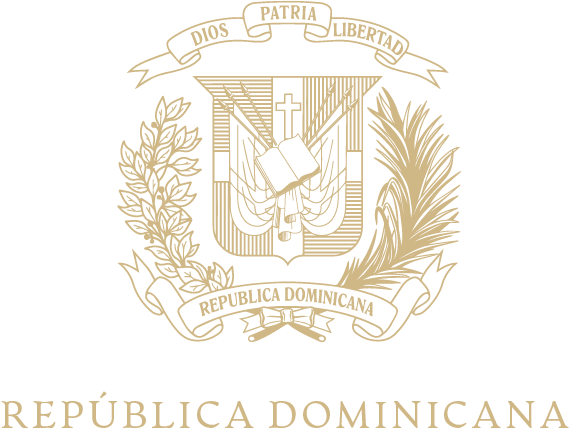 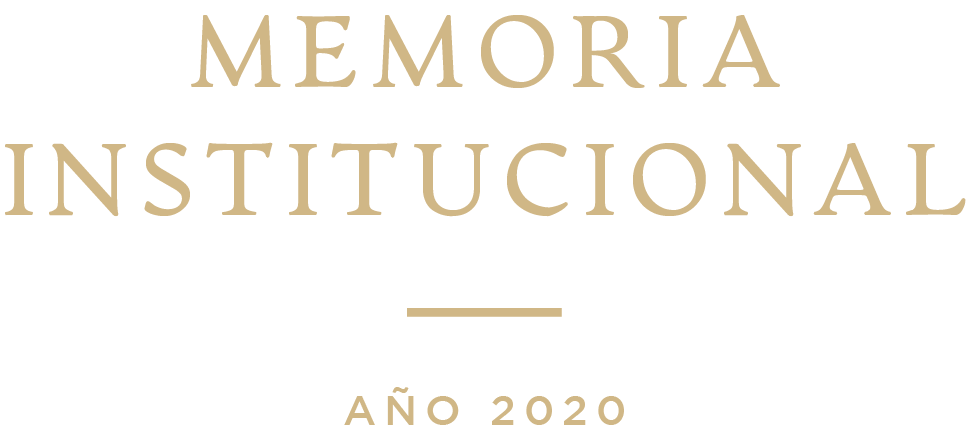 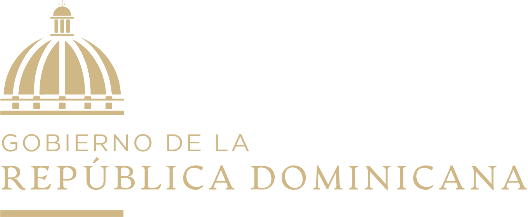 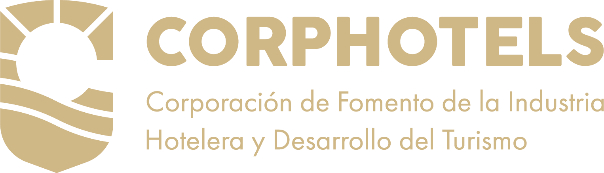 II. Resumen EjecutivoUno de los enfoques de la estrategia nacional de desarrollo con relación a la industria turística, es el fomento del turismo interno. Aquel que presenta como principal atractivo la cultura de cada región, sus bellezas naturales, su gente y su historia. Para el desarrollo de ese tipo de entretenimiento, conocido como el turismo naranja, se manifiesta la necesidad de impulsar la industria hotelera en todo el territorio nacional. Procurando por supuesto que los establecimientos que brindan hospedaje proyecten calidad en la prestación de sus servicios.En este sentido, esta corporación realizó las supervisiones programadas este año a las propiedades hoteleras del Estado, generando las recomendaciones de lugar para contribuir a que los servicios estén apegados a los estándares de calidad establecidos. Para estos fines, con la intención de garantizar que esa supervisión e inspección sea aún más objetiva y eficiente, se procedió a fortalecer el Depto. de ingeniería de esta institución y su división de Supervisión de Hoteles del Estado. La actual pandemia del virus Covid-19, cerró temporalmente durante la mitad del año la industria hotelera y turística del país, y del mundo, lo cual contribuyó en una reducción de nuestros ingresos para ese período, tomando en cuenta que muchas de nuestras instalaciones fueron cerradas como parte de las medidas sanitarias tomadas por el gobierno central para evitar la propagación, mientras se elaboraban desde la Presidencia de la República, los protocolos de lugar para reapertura de las operaciones. Sin embargo, una vez habiendo comenzado la fase de apertura de este sector, así mismo los hoteles del estado abrieron sus puertas al público, permitiendo una vez más la ocupación de aproximadamente 1,800 plazas laborales en las instalaciones, sin contar los empleos indirectos surgidos de la prestación de servicios varios a esos hoteles y sus diversas subcontrataciones.En otro ámbito, esta corporación ha entendido que no es posible desarrollar una buena gestión de cara a los requerimientos de los ciudadanos, sin antes fortalecerse institucionalmente. Por tal motivo, durante todo el año nos vimos inmersos en un proceso arduo de alineación a ciertos estándares de calidad y transparencia, que son además evaluados por el gobierno central desde el Sistema de Monitoreo y Medición de la Gestión Pública (SMMGP).Así pues, desde la gestión de Recursos Humanos, en colaboración con el área de Planificación y Desarrollo, se ejecutaron gran parte de los subindicadores del Sistema de Monitoreo de la Administración Pública SISMAP alcanzando una puntuación de 81.13%.De igual forma con relación al indicador de transparencia, que asume las puntuaciones del cumplimiento de la ley de acceso a la información 200-04, y la correcta gestión presupuestaria, más la gestión de compras y contrataciones, alcanzamos una puntuación promedio de 96%.De igual importancia, en el indicador de Normas Básicas de Control Interno (NOBACI), cerramos el año con una puntuación de 95%. Destacando así, junto a los demás indicadores, la importancia que tiene para esta institución alinearnos lo más posible al marco del gobierno transparente y eficiente. Otra gestión de este año que es importante destacar, fue la adquisición mediante la modalidad de comparación de precios, de un software para colocar la gestión contable administrativa de la institución en la nube, atendiendo a los requerimientos de la Presidencia de la República mediante la OPTIC, de implementar las tecnologías de la información y comunicaciones para la eficientizar la prestación de los servicios.Aunque a esta institución, incluso le fueron suspendidas las operaciones durante alrededor de dos meses por efecto de la pandemia, y gran parte del año trabajó con la mitad de su personal; a partir de la transición gubernamental se retomaron las funciones con el ímpetu y la frescura características de una nueva administración, obteniendo los siguientes resultados:Reducción de las cuentas por cobrar por concepto de arrendamiento de nuestras propiedades a través de las gestiones de la Unidad de Cobros y el Depto. Legal. También se logró el desalojo de arrendatarios que incumplían los compromisos contractuales en el Vacacional Ercilia Pepín de Jarabacoa.Se notificaron actos de intimación y puesta en mora a los arrendatarios del Hotel La Mansión de San José de Las Matas y Santa Cruz del Seibo, requiriendo la apertura e inicio de operaciones inmediato de ambos hoteles. Reuniones del Gerente General con las juntas directivas de los complejos vacacionales La Mansión y Ercilia Pepín, resultaron en la atención inmediata a quejas pendientes de la pasada administración con relación a los servicios brindados. Como la reparación de averías eléctricas desde largo tiempo, mantenimiento de las áreas comunes y gestión de iluminación de las áreas comunes de los proyectos. Esto contribuye directamente a que los usuarios que habían perdido interés en visitar las instalaciones retomen sus visitas regulares, lo cual resulta en el tráfico de algunas 200 familias de turistas y sus visitas en el municipio de Jarabacoa, y 100 familias más en el municipio de San José de Las Matas.  De igual forma, el emblemático Hotel Montaña de Jarabacoa, el cual también fue podado y limpiado hasta su posterior puesta en operación. Todo esto dinamiza la economía de esas regiones y por tanto aumenta la calidad de vida de sus pobladores. Sin dejar de mencionar por supuesto, que cuidar y mejorar esas infraestructuras que son propiedad del estado dominicano, incrementa su valor.Así mismo, se gestionó el fortalecimiento de la Junta Directiva de esta institución, estrechando lazos con los nuevos miembros y realizando de inmediato juntas extraordinarias a los fines de conocer situaciones diversas del estado en general en que se encontraba la institución al momento de recibirla y la toma de decisiones en torno al mismo.Se contrató personal de agrimensura y topografía dentro de la División de Supervisión de Hoteles del Estado, a fines de gestionar que por primera vez existan planos fidedignos de todas esas propiedades, que la valuación de este patrimonio del Estado Dominicano esto contribuya además en la resolución de situaciones legales involucradas justamente en temas de porciones de terrenos de dudosa propiedad que han sido objeto de invasiones y otros actos dudosos.Se procedió a capacitar al personal correspondiente en el marco de la normativa de la debutante Alianzas Público-Privadas, desde donde en lo adelante se lograrán importantes negociaciones para esta institución y el gobierno en general.III. Información InstitucionalBASE LEGALLa Corporación de Fomento de la Industria Hotelera y Desarrollo del Turismo (CORPHOTELS), es una entidad autónoma del estado creado mediante la Ley No. 542 de fecha 31 de diciembre de 1969. Tiene por objeto principal coordinar la actividad nacional para el desarrollo de la empresa hotelera y la promoción turística en la República Dominicana, promoviendo la adquisición, construcción, financiamiento, mejoramiento y conservación de empresas hoteleras y turísticas en general. Conforme a las disposiciones de la Ley 542 que crea la Corporación, al Gerente General le corresponde representarla legalmente y tiene a su cargo los asuntos administrativos. A si mismo le corresponde velar por la fiel ejecución de los negocios y operaciones de la entidad, teniendo plenas facultades para actuar en el ejercicio de dicha representación, contratar y velar por el cumplimiento de las obligaciones existentes a favor de la corporación. De conformidad con las disposiciones del decreto no. 2330, del 09 de junio de 1972, el Gerente General de CORPHOTELS tiene a su cargo la supervisión de la administración de todos los hoteles propiedad del Estado Dominicano. MISION, VISION Y VALORESVisiónSer la entidad que desarrolla y fortalece la actividad turística en todo el territorio nacional implementando estrategias y el uso de las herramientas tecnológicas previstas en los estándares de calidad del Gobierno Electrónico.MisiónGestionar y velar por una administración eficiente de los hoteles del Estado procurando que los mismos brinden servicios de primera calidad.Valores Estratégicos:Eficiencia 		LiderazgoResponsabilidadTransparenciaHonestidadIntegridadCompromiso con el interés públicoPRINCIPALES FUNCIONARIOSJunta de directoresEstructura Organizacional IV. Resultados de la Gestión del AñoA) Metas institucionales de impacto a la ciudadaníaLa Corporación de Fomento de la Industria Hotelera y Desarrollo del Turismo CORPHOTELS, programó como meta principal mantener las propiedades del Estado Dominicano de desarrollo hotelero y turístico que tiene bajo su responsabilidad, arrendadas y operando durante todo el año, las cuales tienen presencia en casi todo el territorio nacional. Esta gestión impacta directamente el desarrollo económico de cada región en la que se encuentran las propiedades, puesto que genera empleos, flujo de turistas y dinamiza la actividad comercial de sectores relacionados. Es importante recordar que la pandemia por el virus Covid-19, afectó negativamente el sector turístico más que cualquier otra actividad comercial en el país, sin embargo, las iniciativas implementadas desde el gobierno central para la reapertura fueron acogidas por nuestros arrendatarios, y las propiedades se encuentran nueva vez operando bajo las medidas sanitarias recomendadas. Impactando así a la ciudadanía cuyo sustento depende de este sector comercial.En sentido general, esta corporación tiene a disponibilidad un aproximado de 1,728 habitaciones para hospedaje en nuestras instalaciones. Genera a través de la puesta en operación de esas instalaciones un aproximado de 1,800 empleos directos, sin contar los proveedores de A&B, y profesionales de todas las áreas que bridan servicios por contrato o a requerimiento en esos establecimientos.B) indicadores de gestiónPerspectiva EstratégicaMetas Presidenciales Esta corporación no está incluida dentro del indicador de metas presidenciales (ver evidencia en cuadro del SMMGP)Objetivos de Desarrollo Sostenible Con relación a los 17 Objetivos de Desarrollo Sostenible u ODS planteados por la Organización de las Naciones Unidad, con los que esta institución ha podido contribuir este año al menos de manera indirecta a través de su gestión, según la naturaleza de la misma, pueden ser mencionados los siguientes:Objetivo No. 4: Educación de Calidad4.3 Asegurar el acceso igualitario de todos los hombres y las mujeres a una formación técnica, profesional y superior de calidad, incluida la enseñanza universitaria:Desde esta institución se fomenta una cultura de capacitación continua y de calidad, procurando el principio de la equidad de género, esto a través del plan de capacitación que se ejecuta cada año desde la gestión de Recursos Humanos.Objetivo No. 8: Trabajo Decente y Crecimiento Económico8.5 Lograr el empleo pleno y productivo y el trabajo decente para todas las mujeres y los hombres, incluidos los jóvenes y las personas con discapacidad, así como la igualdad de remuneración por trabajo de igual valor:CORPHOTELS integra en sus equipos de trabajo personas con discapacidad, y son remunerados en igualdad de condiciones según el rango dentro del cual se encuentran en la escala salarial. 8.8 Proteger los derechos laborales y promover un entorno de trabajo seguro y sin riesgos para todos los trabajadores, incluidos los trabajadores migrantes, en particular las mujeres migrantes y las personas con empleos precarios:Esta institución, a través de la implementación del Sistema de Seguridad y Salud en el Trabajo en la Administración Pública SISTAP, promueve la adecuación de un entorno de trabajo seguro y sin riesgos para todos sus colaboradores. De igual forma a través del cumplimiento de la Ley de Función Pública 41-08, y el desempeño de la Asociación de Servidores Públicos se procura el respeto de los derechos de cada individuo.Objetivo No. 5: Igualdad de Género5.5 Asegurar la participación plena y efectiva de las mujeres y la igualdad de oportunidades de liderazgo a todos los niveles decisorios en la vida política, económica y pública:Desde esta institución se fomenta la participación de las mujeres y la igualdad de oportunidades de liderazgo, tomando en cuenta como logro este año la contratación de mujeres al frente del área sustantiva de la institución que es el Depto. de Ingeniería, donde usualmente estas posiciones eran ocupadas por hombres. Objetivo No. 16: Paz, Justicia e Instituciones Solidas16.5 Reducir considerablemente la corrupción y el soborno en todas sus formas:Esta institución considera la transparencia como un indicador de importancia superior para la consecución de este objetivo. Por lo que a través de todas las plataformas que dispone el gobierno central para la divulgación de información y la gestión de adquisiciones y contrataciones coloca las evidencias correspondientes del correcto proceder. Esto con la finalidad claramente, de reducir la corrupción y el soborno en todas sus formas.16.6 Crear a todos los niveles instituciones eficaces y transparentes que rindan cuentas.	A través del Sistema de Monitoreo y Medición de la Gestión Pública, plataforma administrada por el Ministerio de la Presidencia de la República, se miden los niveles de eficiencia y transparencia de la institución. Las bajas puntuaciones generan como consecuencia la amonestación de la institución, mientras las altas, por el contrario, su reconocimiento. Por lo que esta corporación procura mantener los indicadores de gestión en las valoraciones más altas posibles, acorde con lo que permita implementar la planificación estratégica cada año. 16.10 Garantizar el acceso público a la información y proteger las libertades fundamentales, de conformidad con las leyes nacionales y los acuerdos internacionales:A través de la Oficina de Acceso a la Información Pública OAI, de esta institución, se garantiza el acceso a la información de la institución conforme a la ley 200-04.Sistema de Monitoreo y Medición de la Gestión Pública (SMMGP)A esta corporación le son evaluados 5 indicadores a través del Sistema de Monitoreo y Medición de la Gestión Pública, como se muestra en el recuadro debajo presentado.Los indicadores presentados en color gris, no nos han sido evaluados por tanto no son tomados en cuenta para promediar, pues su puntuación es nula. De estos, el indicador de Gestión Presupuestaria referente al uso del SIGEF, su estado gris se debe a que aun algunas instituciones descentralizadas, incluyéndonos, no cuentan con usuario propio para su utilización. Sin embargo, esta corporación sí registra su gestión presupuestaria a través del SIGEF con usuario de la implementadora asignada desde la DIGEPRES.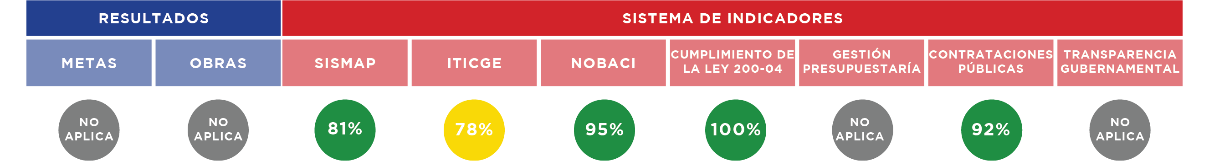 El indicador Transparencia Gubernamental, resulta de un promedio entre los indicadores Contrataciones Públicas, Cumplimiento de la ley 200-04 y Gestión Presupuestaria. La ausencia de puntaje en este último por los motivos expuestos más arriba impide el cálculo de tal promedio, por esto su estado gris no evaluado. Sistema de Monitoreo de la Administración Pública SISMAPLogros DestacablesIndicadores de Gestión de CalidadEsta corporación ha asumido el fiel compromiso de mejorar la calidad en toda la gestión institucional, así como en la prestación de los servicios misionales identificados en su mapa de procesos. El autodiagnóstico del Marco Común de Evaluación CAF, y su correspondiente Plan de Mejora, contribuyeron en este año 2020 a la implicación de la institución en acciones relacionadas a la medición de la percepción ciudadana con relación a la prestación de servicios en nuestros proyectos vacacionales. Por primera vez esta corporación realizó encuestas y formuló indicadores para medir el desempeño de la institución en todas sus áreas. Surgió, además, la necesidad de identificar sus grupos de interés a los fines de dirigir atinadamente las acciones estratégicas.Además, alineado a los objetivos de la Estrategia Nacional de Desarrollo, que procuran hacer más eficiente y eficaz la gestión pública, esta corporación inició el proceso de actualización del manual de políticas y procedimientos, alineado con el mapa de producción, procurando además la simplificación de trámites, y procurando la cultura de trabajo organizado, sistemático y debidamente documentado. Fortalecimiento institucional A principios de este año esta corporación se embarcó junto al Ministerio de Administración Pública, en un proceso de fortalecimiento institucional, a los fines de mejorar los procesos internos de la institución y por consiguiente, la percepción ciudadana de cara a nuestros servicios misionales.En ese sentido, se realizó la actualización de la estructura organizativa, acorde a los objetivos planteados en el Plan Estratégico 2019-2023, creando el área de comunicaciones y relaciones públicas, para responder primeramente a los requerimientos de esta actividad por parte de la Oficina Presidencial de Tecnología de la Información y Comunicaciones, y la Contraloría General de la República, y también a la visión de la gestión con relación a fortalecer la imagen de las propiedades y del turismo en general a través de la promoción vía medios sociales. Además, la actualización de la estructura organizativa, del manual de organización y funciones, y del manual de cargos institucional, realizadas este año, contribuyeron de forma directa en la gestión de eficientizar el gasto público, tomando en cuenta que estas actualizaciones han procurado justamente disminuir los gastos innecesarios de personal y de insumos varios para procesos altamente burocráticos.Gestión de Recursos HumanosCon respecto a las acciones realizadas desde la gestión de Recursos Humanos, esta corporación asumió el compromiso de contribuir con la política del empleo público del gobierno, procurando que el proceso de reclutamiento de personal esté fielmente orientado a satisfacer las necesidades competitivas de cada área de la institución, con el fin de cumplir con los compromisos asumidos en la misión y visión planteados en la planificación estratégica,  fortaleciendo especialmente el área sustantiva que es del Depto.de Ingeniería, y también el Depto. De Tecnología de la Información. Además, a pesar de las limitaciones que supuso el estado de emergencia a causa de la pandemia, esta institución procuró dar cumplimiento al plan de capacitación del año, desde donde se persigue la profesionalización de la administración pública, utilizando por primera vez las herramientas de reuniones virtuales en diferentes plataformas, haciendo especial énfasis en las capacitaciones relacionadas al uso de herramientas tecnológicas, las capacitaciones relacionadas a los procesos de contrataciones públicas, y las que procuran fortalecer el aspecto de la comunicación y relaciones públicas de la institución, a fines de gestionar desde el uso adecuado de estos conocimientos, el fortalecimiento de su imagen, partiendo de la ejecución óptima de sus funciones. Así mismo, en consecuencia, a lo anteriormente expuesto, hemos obtenido resultados favorables en cuanto al aumento de la calidad de vida de nuestros servidores públicos, quienes enriquecieron su perfil profesional y por consiguiente su valor en el mercado laboral tanto interno como externo. En base a este avalúo de nuestro material humano, por primera vez esta corporación elaboró una escala salarial, que procura compensar a cada servidor conforme a su valor real dentro de la gestión. Esto a su vez contribuye en el aumento de la calidad de vida de sus familias, y de la población.De igual forma, esta corporación ha procurado alinear durante todo el año, su gestión orientada al recurso humano, a el fiel cumplimiento de la Ley de Función Pública 41-08, sobre la base de la cual se gestionan todos los procesos de esta área. Perspectiva OperativaÍndice de Transparencia Desde una perspectiva práctica y objetiva, presentamos como resultado del índice de transparencia de la institución una puntuación promedio de 96% tomando en cuenta las valoraciones de 100 puntos que presentamos actualmente en cuanto al cumplimiento de la ley 200-04 de acceso a la información pública, y de 92% en el indicador de gestión de contrataciones públicas. Desde ambos indicadores se evidencia el compromiso de la institución con el desempeño ético y transparente en la gestión pública, procurando ser responsables con la entrega de las informaciones requeridas por las instituciones fiscalizadoras y por la ciudadanía.Además, esta corporación realizó a tiempo la evaluación y registro de su presupuesto anual para el próximo año ante nuestra Junta Directiva y ante el Ministerio de Hacienda y la Dirección General de Presupuesto.Índice de Uso TIC e Implementación de Gobierno Electrónico Con relación a este indicador, presentamos actualmente una puntuación de 78% como se muestra en la siguiente matriz: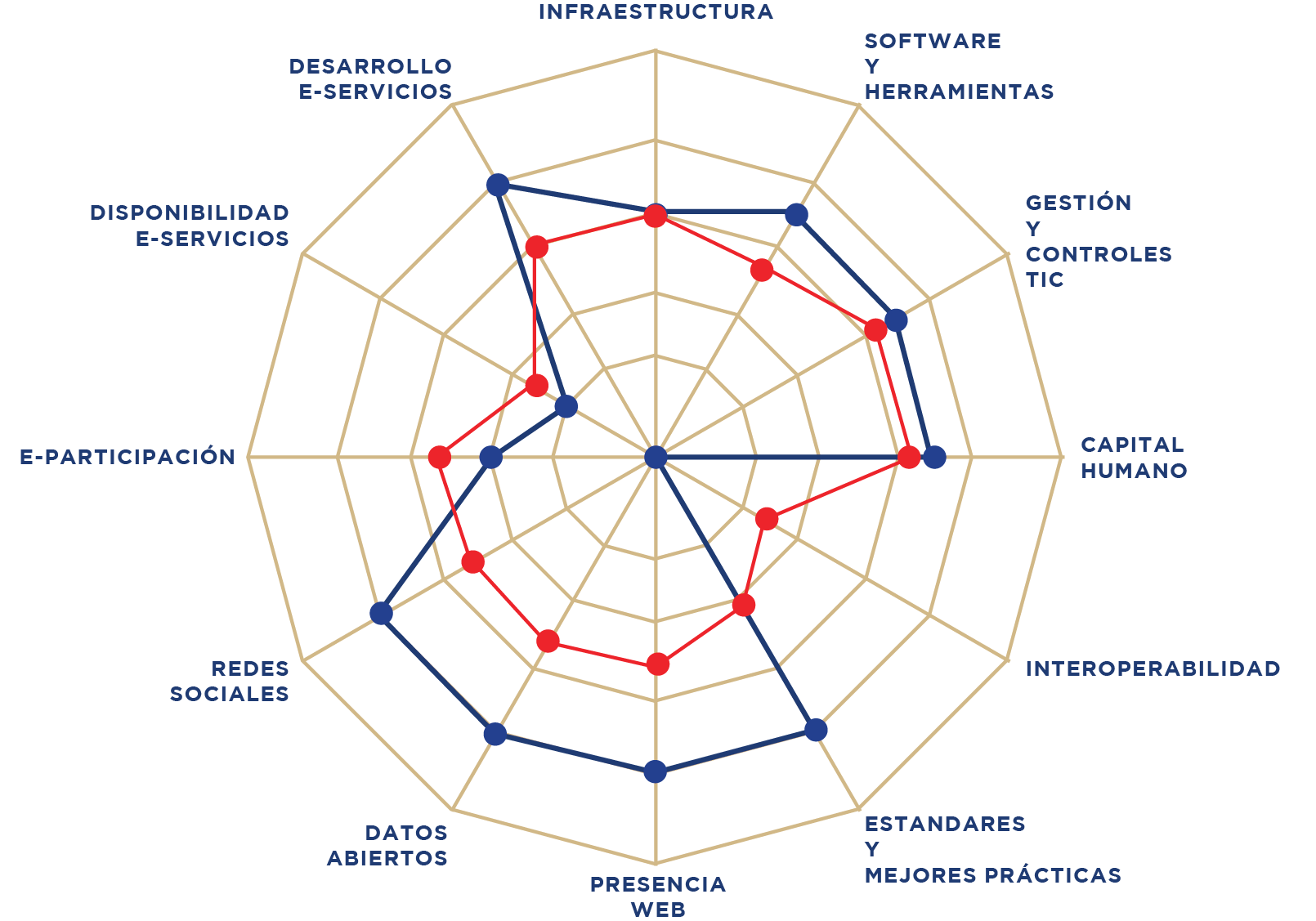 Normas Básicas de Control Interno (NOBACI)En cuanto a la implementación de las Normas Básicas de Control Interno que evalúa la Contraloría General de la República, esta institución presenta un avance significativo, sosteniendo una puntuación evaluada de 94.83%, desglosada de la siguiente forma:En tal sentido, con relación a las acciones implementadas este año para el avance de este indicador, se pueden mencionar las tocantes a la matriz de monitoreo y evaluación, para la cual se designó una persona responsable de esta gestión dentro de la institución como lo requería la misma. Así mismo, se socializó el Manual de Tecnología de la Información con todo el personal, a fines de garantizar uso correcto de ese recurso y fortalecer el compromiso de todo el equipo en la implementación de los procedimientos allí descritos. Gestión Presupuestaria Con relación a este indicador, CORPHOTELS realiza su gestión presupuestaria bajo fiel cumplimiento de las normativas correspondientes. El presupuesto anual de esta institución para este año fue conocido y aprobado por la Junta Directiva y posteriormente registrado en la Dirección General de Presupuesto. De igual forma los informes de ejecución presupuestaria mensuales, semestrales y anual son enviados a Contabilidad Gubernamental, Cámara de Cuentas, Banco Central y DIGEPRES, y por supuesto publicados en el portal de transparencia de nuestra página web oficial.Sin embargo, debido a que esta institución es autónoma y descentralizada y maneja sus propios recursos, no aplica para el uso del Sistema de Información de la Gestión Financiera SIGEF con usuario propio de la plataforma, por lo que en el SMMGP este indicador se presenta como no evaluado como explicamos anteriormente.  Plan Anual de Compras y Contrataciones (PACC)El Plan Anual de Compras y Contrataciones PACC es el procedimiento de gestión que cumple con lo especificado en la Ley 340-06 y sus modificaciones obtenidas en la Ley No. 449-06 sobre Compras y Contrataciones del Estado Dominicano. En el documento del PACC se programan las contrataciones en base a su Plan Operativo Anual que se realizan en un ejercicio presupuestal aprobado cada año. A fin de satisfacer las necesidades de la entidad. Dichas contrataciones serán ejecutadas, atendiendo a los costos, de requerimientos técnicos y a las disposiciones de la legislación que interviene en el momento.Sistema Nacional de Compras y Contrataciones PúblicasEl Indicador y los sublimadores del Sistema Nacional de Compras y Contrataciones Públicas (SNCCP) han sido desarrollados para iniciar el monitoreo del cumplimiento de la Ley 340-06, su modificación y normativas vinculadas. No miden especificaciones técnicas, criterios de evaluación ni tiempos razonables. Solo tiempos mínimos.Se trata de un indicador compuesto por 5 subindicadores que muestran el uso del Portal Transaccional por parte de cada institución como herramienta de cumplimiento de las diferentes etapas del proceso de compra hasta la adjudicación, firma, administración y gestión de contratos.Los resultados de esta institución de cara a este sistema son los siguientes:Detalle:Trimestre 1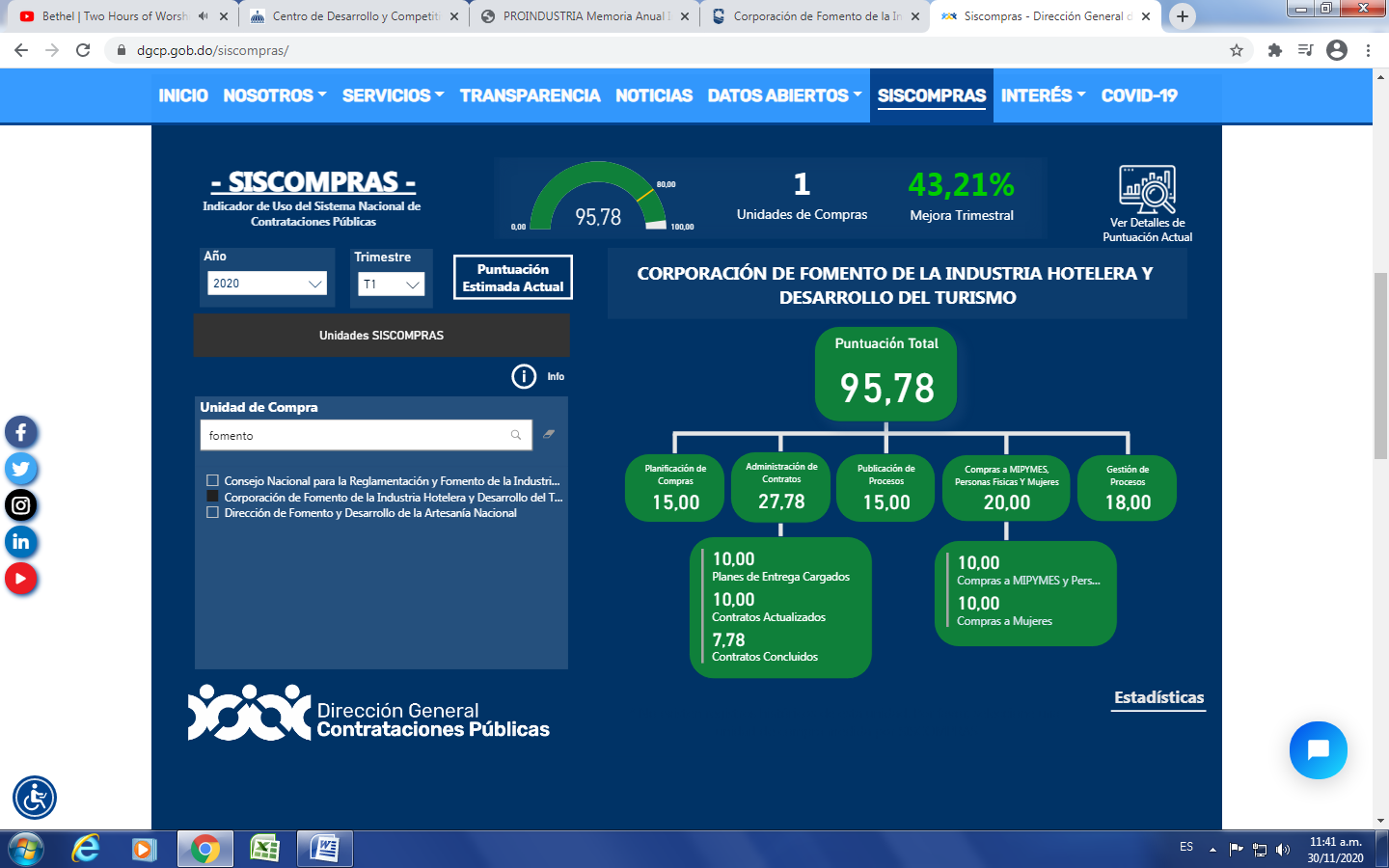 Trimestre 2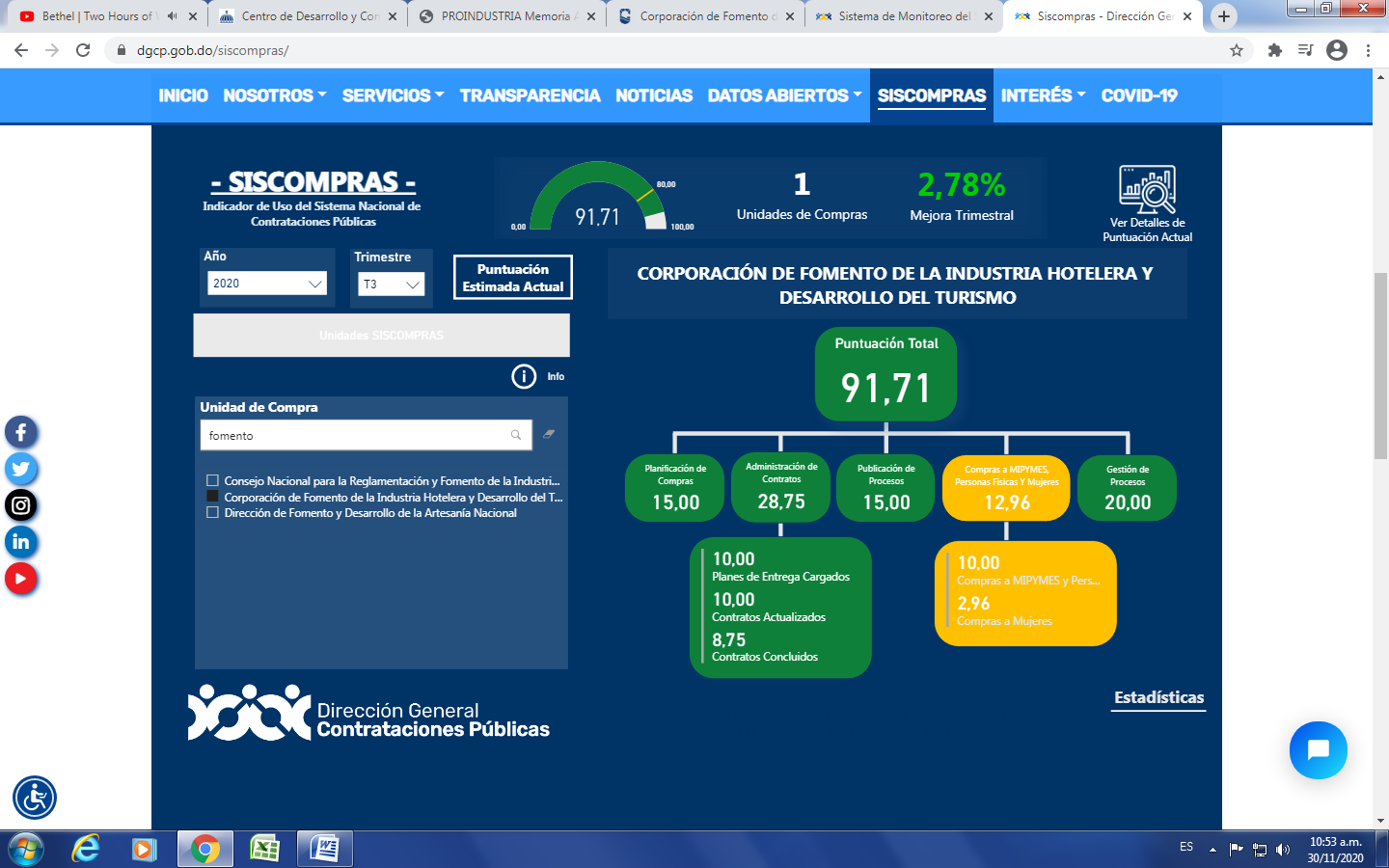 Trimestre 3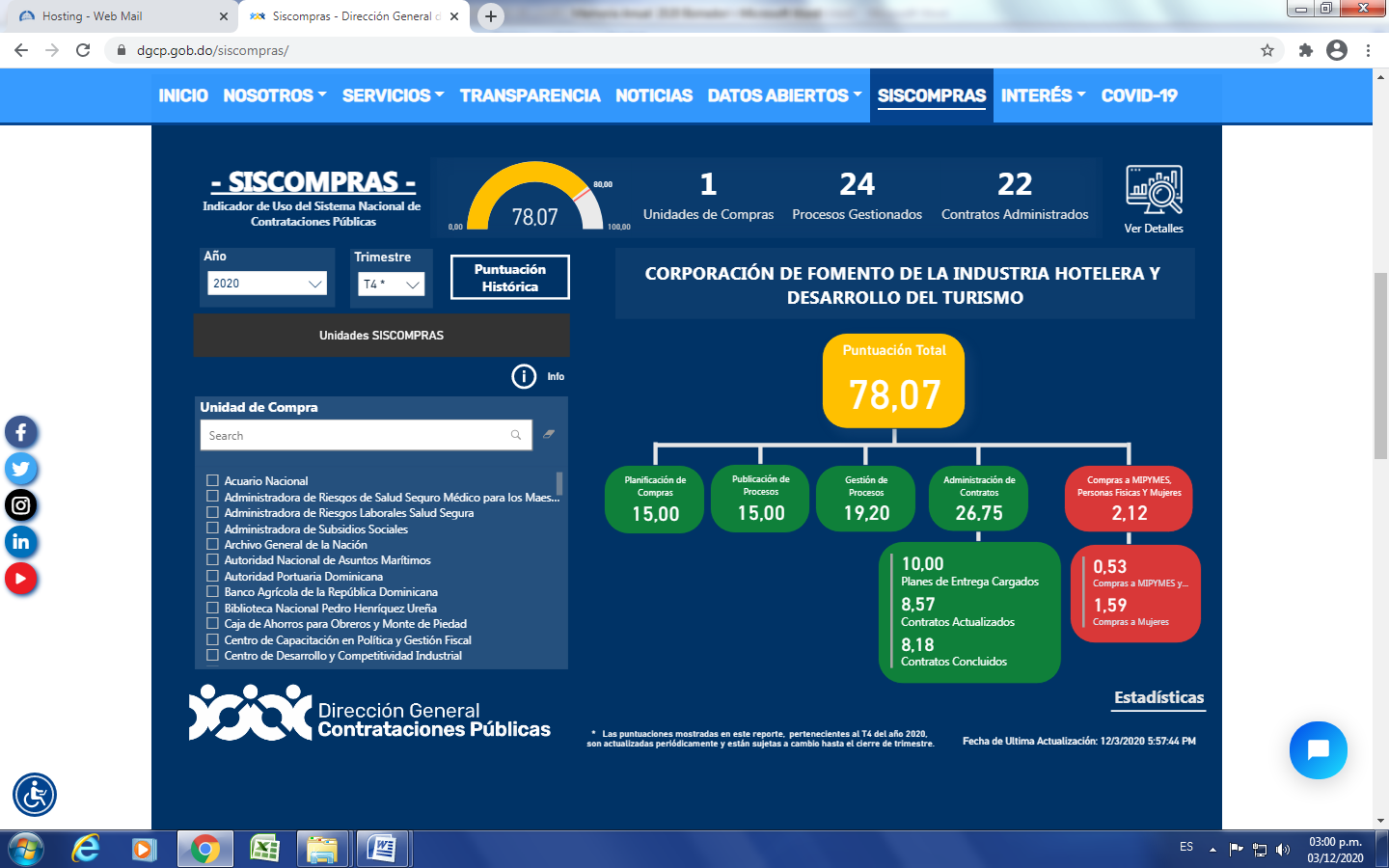 Trimestre 4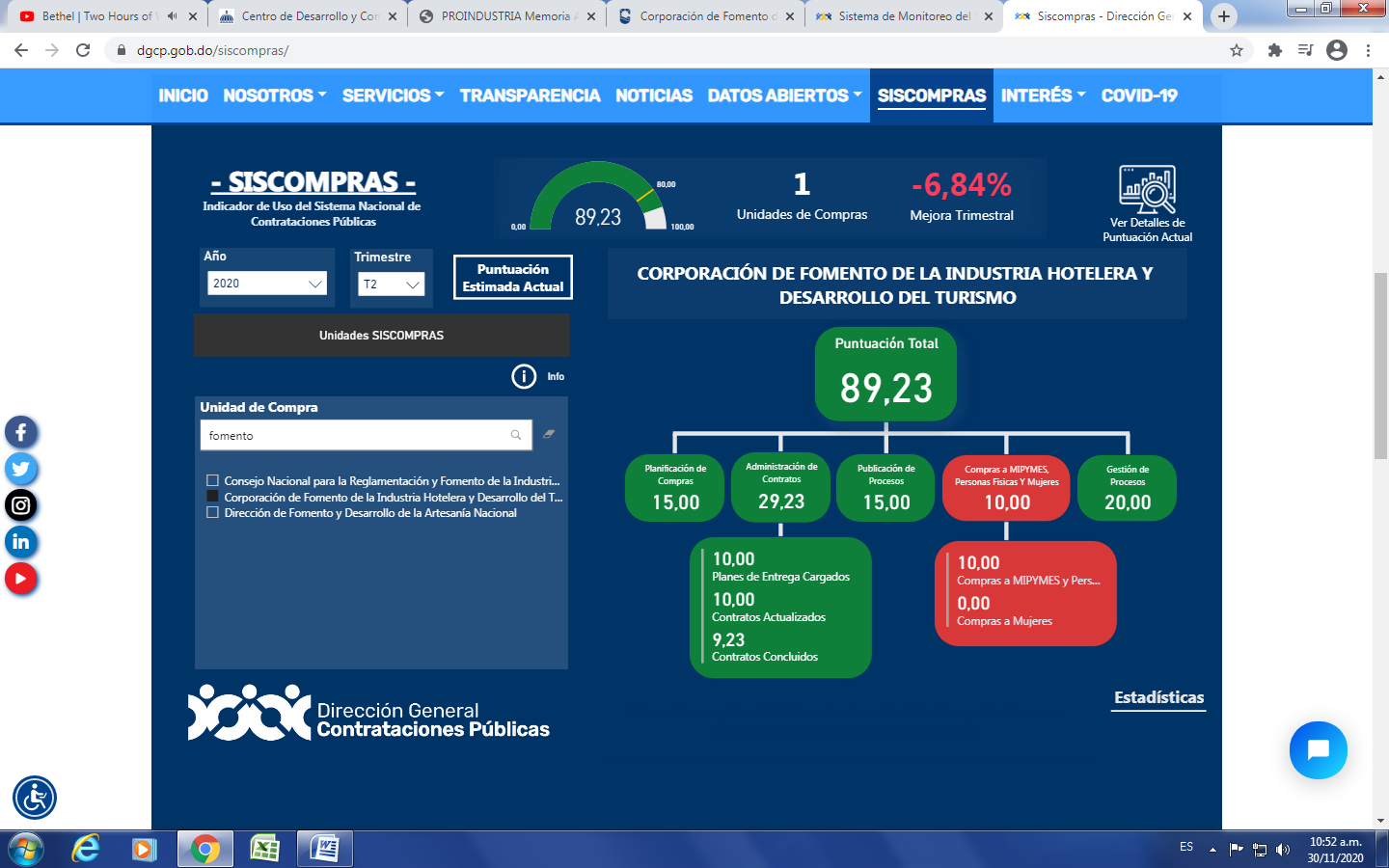 Comisiones de Veeduría CiudadanaEn esta corporación actualmente no existe una Comisión de Veeduría Ciudadana conformada.Registros Financieros e Impacto de la Cooperación Internacional Esta corporación a la fecha no tiene ningún convenio con organismos internacionales que permita suministrar tal información.  Auditorías y Declaraciones JuradasEn este año esta corporación no ha recibido ninguna auditoría, más que las realizadas a lo interno en los expedientes correspondientes, previo a los procesos por la unidad de auditoría de la contraloría UAI Con relación a las declaraciones juradas de bienes, de los funcionarios de la pasada gestión, el antiguo Gerente General, Sr. Bienvenido De La Gracia Pérez, y la Enc. Administrativa Financiera, Sra. Dinorca Del Carmen Núñez Díaz, presentaron su declaración dentro del plazo establecido cumpliendo con lo estipulado en la ley 311-14 sobre Declaración Jurada de Patrimonio.De las nuevas autoridades, el Sr. Rosendo Arsenio Borges Rodríguez, actual Gerente General, el Sr. Daniel Leonte Febriel, Enc. Administrativo Financiero, presentaron su declaración jurada de patrimonio ante la Cámara de Cuentas dentro en el plazo establecido. Perspectiva de los usuarios Sistema de Atención Ciudadana 3-1-1La Oficina de Acceso a la Información Pública (OAI), como gestor del Sistema de Atención Ciudadana 3-1-1 coordinó las acciones para que ningún caso quede sin ser atendido, ni exceda los plazos establecido a fin de ofrecer un servicio de calidad y con sentido humano a la persona. En el periodo Enero-octubre 2020 se recibió y atendió en total un (1) caso que fue introducido a través de la línea 311: cero (0) reclamaciones, una (1) queja, cero (0) sugerencias y cero (0) denuncias. El caso de queja fue remitido al Departamento competente para ser atendido y fue resuelto exitosamente.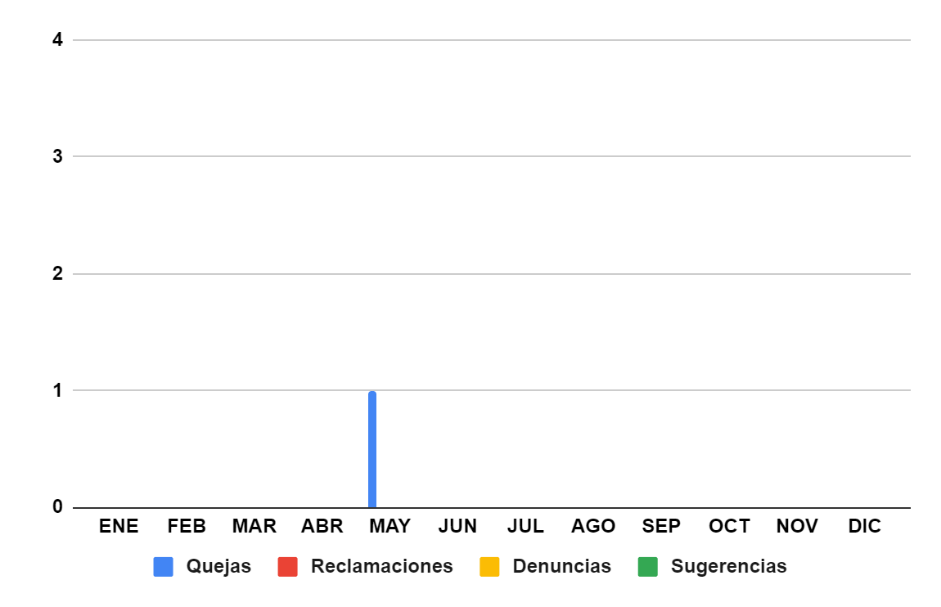 Estadísticas Solicitudes de Acceso a la Información vía OAI		La Corporación de Fomento de la Industria Hotelera y Desarrollo del Turismo (CORPHOTELS) ha asumido el mandato de la Ley General de Libre Acceso a la Información Pública poniendo a disposición de la ciudadanía un servicio permanente y actualizado de informaciones sobre sus actos y actividades, así como las informaciones referidas a su funcionamiento.		Es importante destacar que el principal propósito de la Oficina de Acceso a la Información Pública es facilitar y garantizar el libre acceso a la información pública a los ciudadanos(as) ofreciendo un servicio completo, de calidad y con transparencia.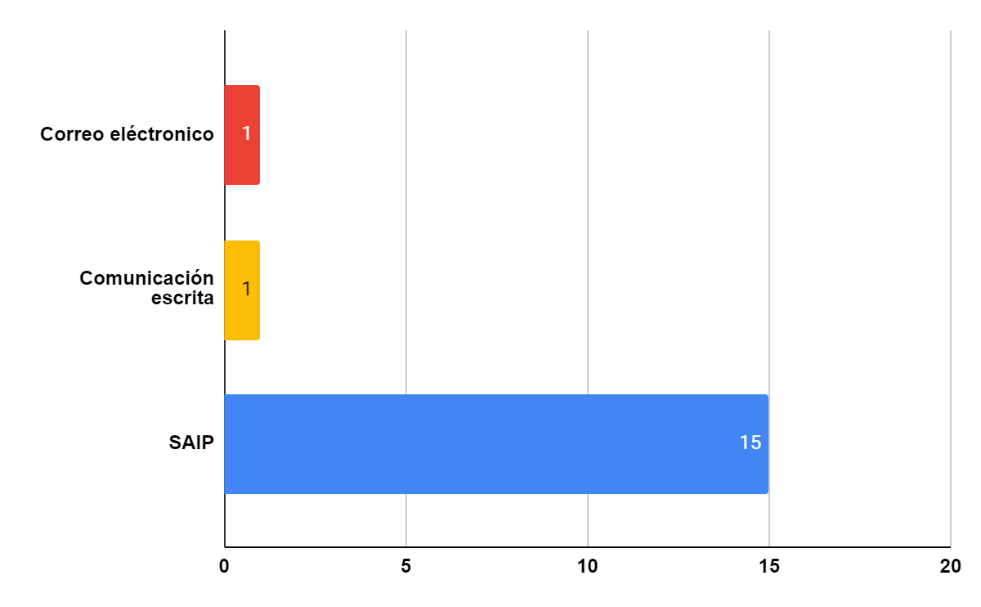 		Durante el período enero-octubre 2020, la OAI recibió, tramitó y atendió 17 solicitudes de información, que fueron introducidas por el Portal Único de Solicitud de Acceso a la Información Pública (SAIP), vía correo y comunicación escrita.De las 17 solicitudes atendidas, 16 fueron respondidas exitosamente dentro del plazo que contempla la Ley 200-04, cero (0) solicitud haciendo uso de prórroga, cero (0) solicitudes rechazadas y una (1) solicitud remitida a otras instituciones. Solicitudes de informaciones atendidas por tipo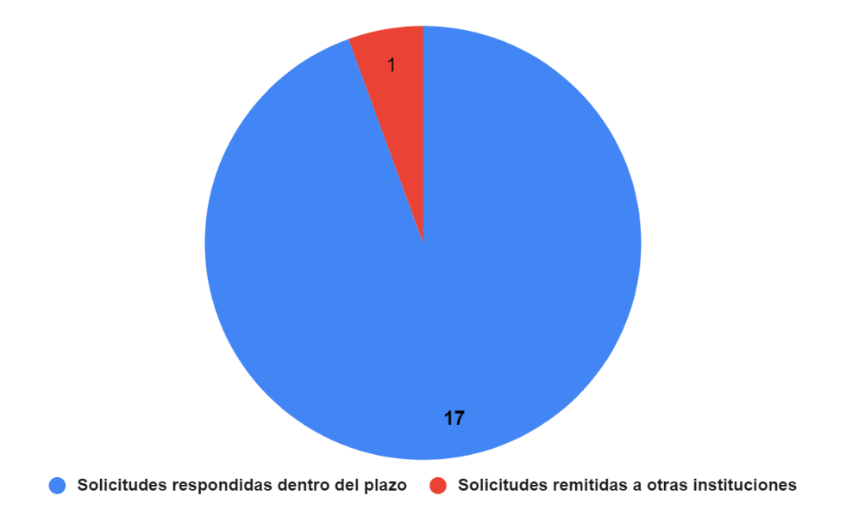 Entrada de servicios en línea, simplificación de trámites, mejora de servicios públicosEn este aspecto, la mejora implementada en este año corresponde a la gestión junto a la Oficina Presidencial de Tecnología de la Información OPTIC, de la colocación de nuestros servicios en la plataforma de servicios en línea para este último trimestre del año.Importante recordar, que como explicáramos en secciones anteriores de este documento, esta institución no ofrece servicios al público, sino a los clientes por contrato a quienes arrendamos nuestras propiedades, considerados por el MAP como servicios misionales.C) OTRAS ACCIONES DESARROLLADASDepto. JurídicoDesde la gestión de este departamento se pueden reportar las siguientes ejecutorias durante este año:Se solicitaron y obtuvieron 11 certificaciones de no depósito de dinero a consignación de CORPHOTELS en el Banco Agrícola, por concepto de pago de alquileres de arrendatarios del Proyecto Ercilia Pepín.Colaboración con el departamento de cobro reducción de las cuentas por cobrar.Se fijaron 11 audiencias en el Juzgado de Paz de Jarabacoa, para conocer demandas en rescisión de contrato, cobro de alquileres y desalojo por falta de pago.Se Redactaron 11 actos de citación a arrendatarios del Proyecto Ercilia Pepín, para comparecer a audiencias virtuales para conocer demandas en rescisión de contratos, cobro de alquileres y desalojo por falta de pago. Se notificaron diecisiete (17) actos de intimación de pago a arrendatarios atrasados en el pago de la renta.Se solicitaron y obtuvieron del Juzgado de Paz de Jarabacoa dos certificaciones de no recurso de oposición ni apelación, en contra de las sentencias 0218-2019-SCIV-0004 de fecha 21 de marzo de 2019 y 0218-2019-SCIV-0006, e fecha 13 de diciembre de 2019, que ordenan la rescisión de contrato y desalojo de las villas 50 y 178, del Proyecto Ercilia Pepín de Jarabacoa, y condenan al pago de los alquileres vencidos y dejados de pagar. Asistencia legal y representación de la Institución en las demandas en solicitud de medida cautelar anticipada, interpuestas por los arrendatarios del Teatro Agua y Luz, y Hotel Nueva Suiza de Constanza en contra de las Resoluciones RIC-96-2020 y RIC-97-2020, de fecha 8 de septiembre de 2020, dictadas por la Dirección General de Contrataciones Públicas, que anularon los procedimientos de licitación pública para el arrendamiento de ambos inmuebles.Se notificaron actos de intimación y puesta en mora a los arrendatarios del Hotel La Mansión de San José de Las Matas y Santa Cruz del Seibo, requiriendo la apertura e inicio de operaciones de ambos hoteles. División Tecnología de la información y ComunicacionesLa División de Tecnologías de la Información y Comunicación (DTIC) es la unidad responsable de llevar a cabo todas las actividades relacionadas con la planificación, estrategias, dirección y arquitectura de tecnologías de la información y la gestión de equipos informáticos en apoyo al desarrollo institucional.En el período enero – diciembre 2020, la dinámica operacional de la institución experimentó otro paso de avance en su desarrollo gracias a la ejecución de acciones para elevar el nivel de seguridad, agilidad y eficiencia de las operaciones de la institución.Logros obtenidos:  El Datacenter ha sido reorganizado para adecuarlo a las exigencias de calidad y el buen funcionamiento de las tecnologías en este año 2020. Se implementó una solución de firewall con sistema de prevención de intrusión o IPS (por sus siglas en inglés) basada en las tecnologías Fortigate, proveyendo de una seguridad digital perimetral robusta y eficaz a la institución donde existe la red de datos de la institución.  Adicional a esto se instaló un sistema de Antivirus Cloud para Servidores y estaciones de trabajo SentinelOne con la adición de funciones de “suite de seguridad” para la administración de terminales. Las características incluyen: Control de firewall de Software, Control de dispositivos USB y periféricos Bluetooth / BLE, Gestión de vulnerabilidades.Buscando implementar una buena gestión de controles TIC para el área, implementamos y sometimos como evidencia el Manual de Políticas y Procedimientos de TIC, así como la implementación de un acuerdo de confidencialidad para el manejo efectivo de la comunicación según la Nortic A7, lo cual nos permitió escalar en el Índice de Uso de TIC e Implementación de Gobierno Electrónico en el Estado Dominicano (iTICge) de la posición número 129 a la posición número 110 del avance País. En el área de la seguridad lógica se ha implementado un nuevo carnet para el empleado, el cual está dotado de un código QR para al momento de leerse dicho código al entrar a la institución se muestra la foto y sus datos como empleado.Mediante el uso de un sistema de gestión de Mesa de Ayuda, la eficiencia del soporte y asistencia técnico a los colaboradores mejoró bastante, logrando una mayor efectividad de los servicios brindados.  Depto. de IngenieríaCon la intención de fortalecer este departamento, que es el área sustantiva de la institución, se realizó por primera vez la contratación de un personal de agrimensura para realizar los levantamientos correspondientes, para la elaboración de planos de todas las propiedades bajo la responsabilidad de esta corporación.De igual forma el equipo de inspección de las propiedades, ha estado realizando durante el último trimestre, recorridos por algunas de nuestras instalaciones, para verificar el estado de estas a los fines de determinar las mejoras en las infraestructuras que se deban realizar para que puedan brindar un servicio de calidad, según lo establece nuestra misión.Dentro de las propiedades inspeccionadas, se pueden mencionar:Hotel Nueva Suiza de Constanza. En este recorrido, el equipo realizó un levantamiento exhaustivo con la intención de constatar si las inversiones realizadas por el arrendatario se correspondían con sus reportes.  Hotel Villa Suiza de Sabana de La MarHotel Santa Cruz de El SeiboHotel Guarocuya de BarahonaHotel Jimaní en JimaníParador Punta Salinas en BaníVacacional Ercilia Pepín de Jarabacoa. Posterior a los levantamientos hechos en este proyecto, se procedió a gestionar la adecuada iluminación de sus aéreas comunes en cooperación con personal de EDENORTE, para garantizar la circulación segura de sus arrendatarios. También se realizó la reparación del tanque de almacenamiento de agua del proyecto, se le dio mantenimiento a la caseta de la planta eléctrica. Se recuperaron linderos que algunos arrendatarios habían ocupado arbitrariamente.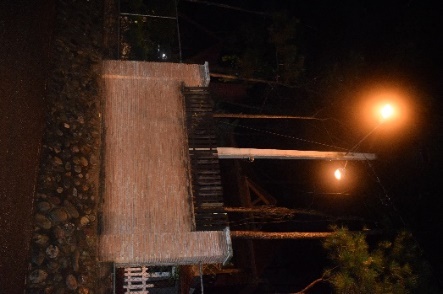 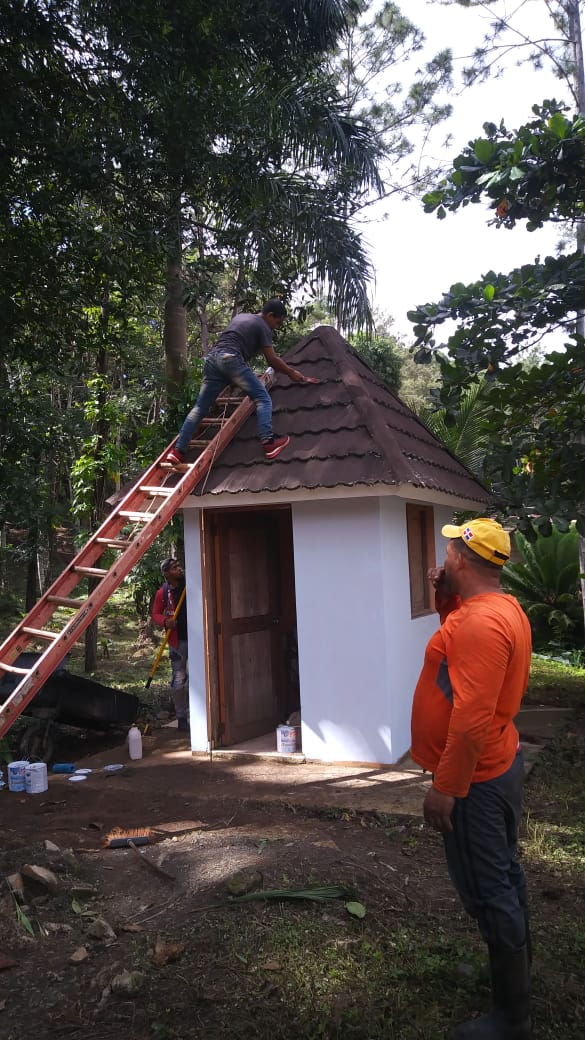 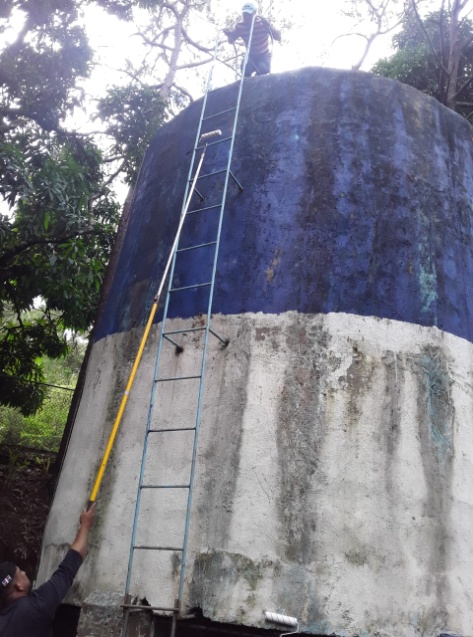 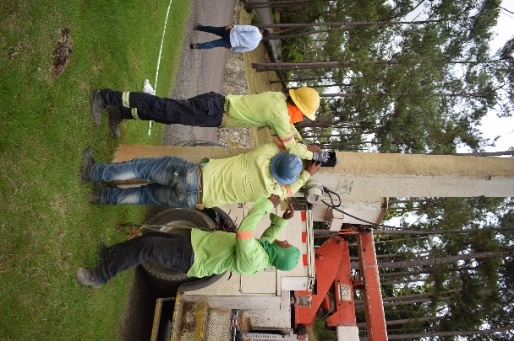 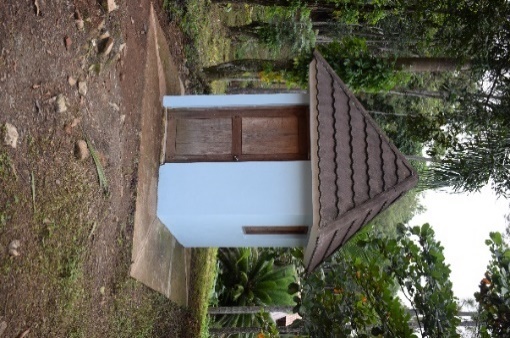 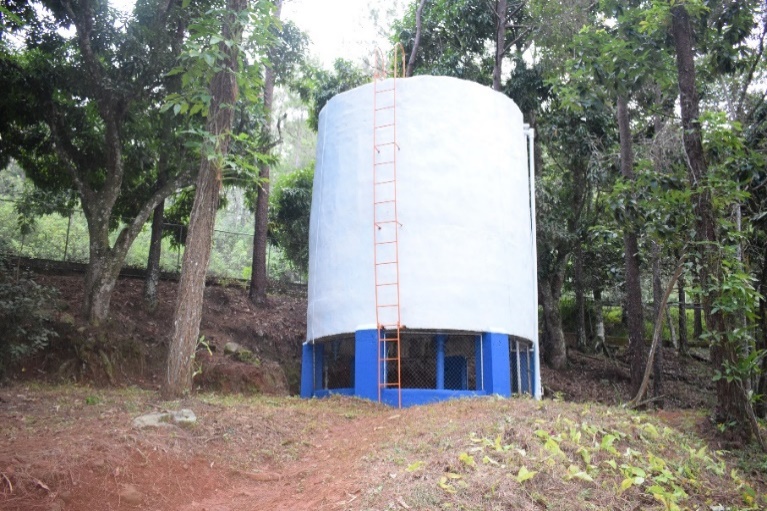 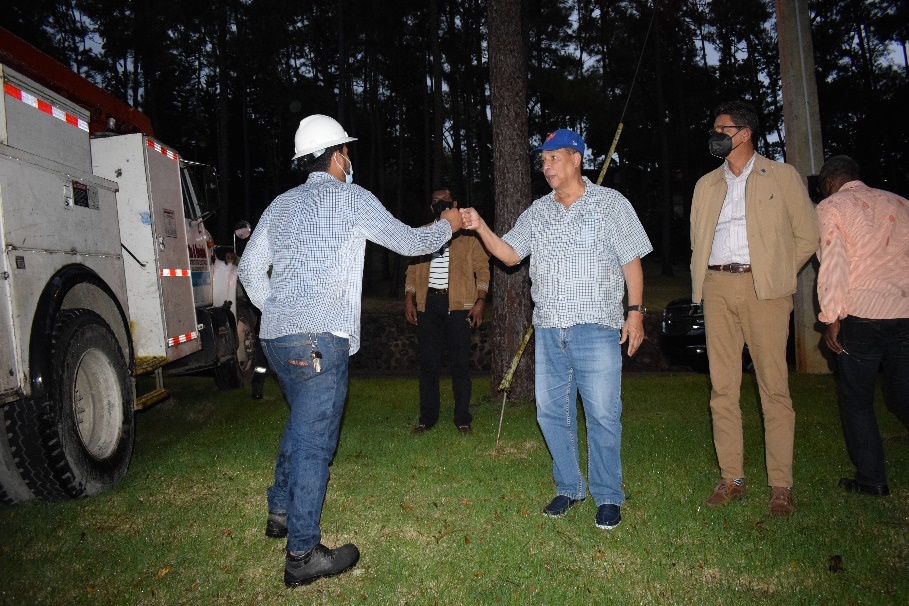 Hotel MontañaSe gestionó la adecuada iluminación de esta propiedad junto al equipo de EDENORTE, y se acondicionaron las áreas verdes realizando poda y limpieza profunda.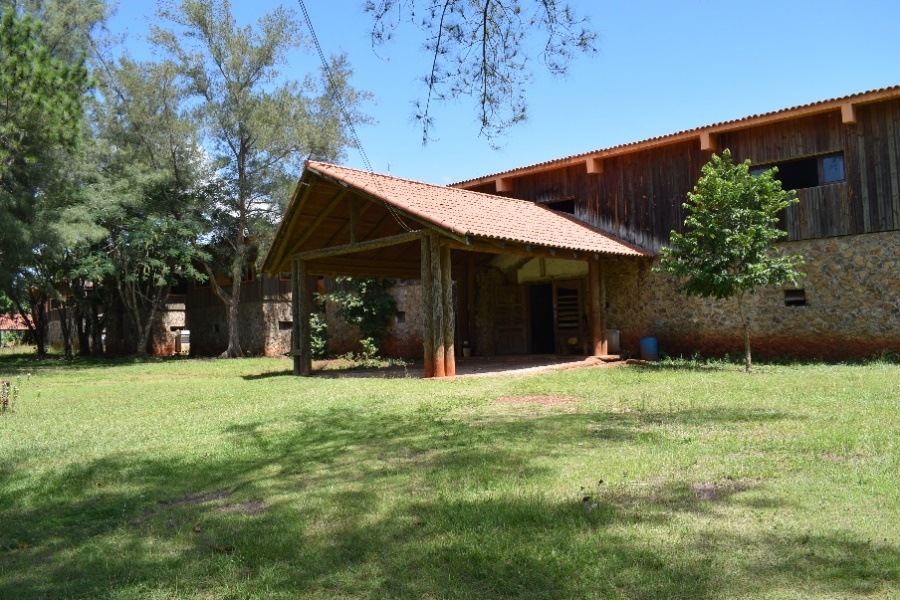 Complejo La Mansión en San José de las Matas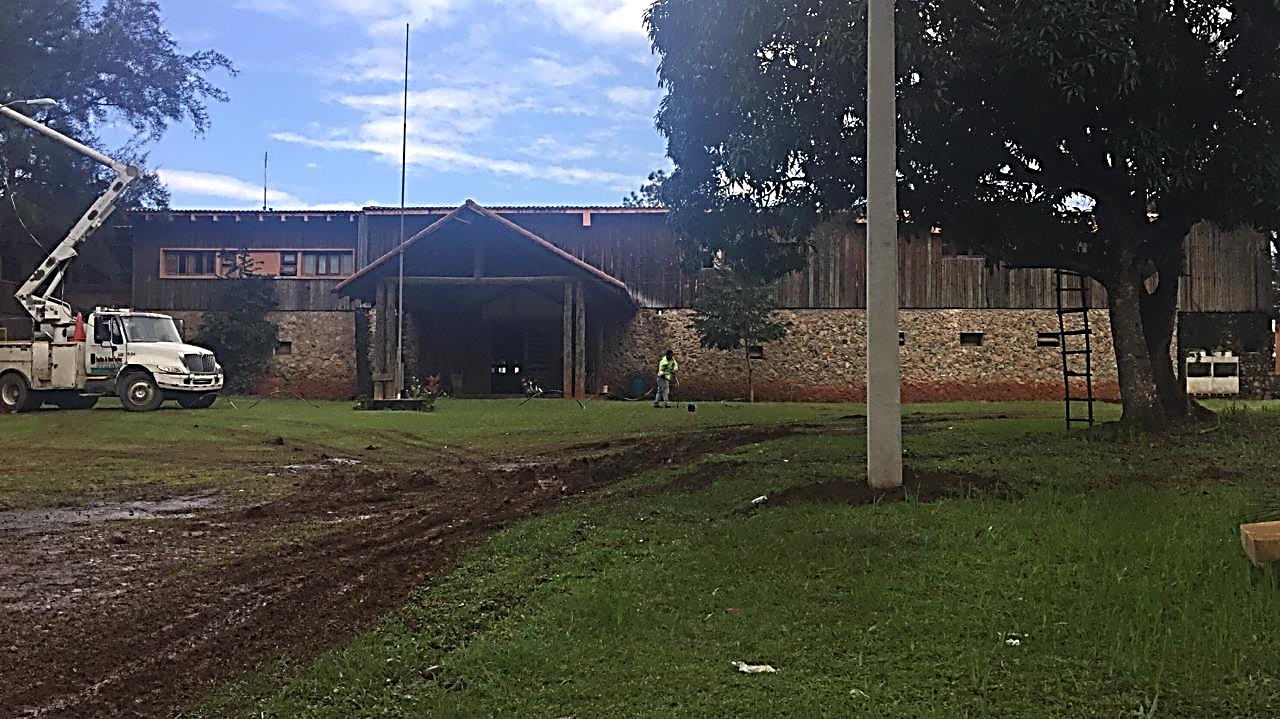 En esta propiedad se realizaron reparaciones las instalaciones eléctricas que se encontraban averiadas.Teatro Agua y Luz Se gestionó con el Ayuntamiento del Distrito Nacional una jornada de limpieza de las instalaciones en todas sus aéreas, a fines de desarrabalizarlas hasta su posterior operación. 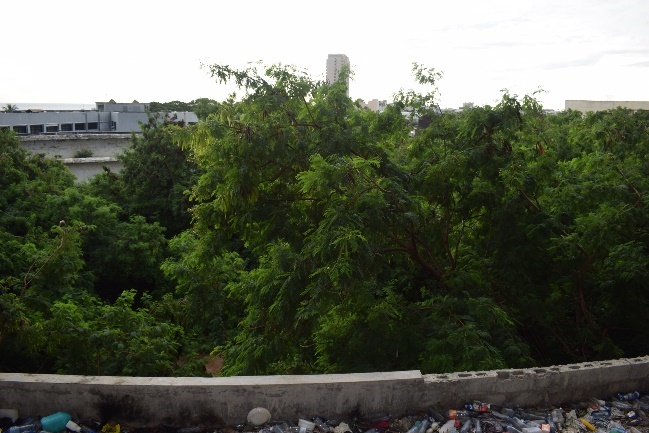 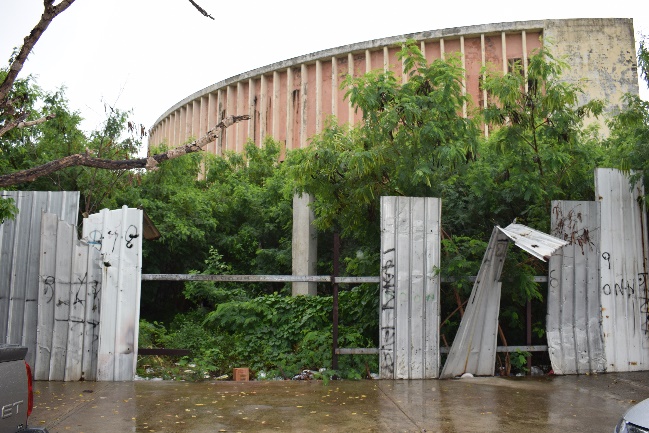 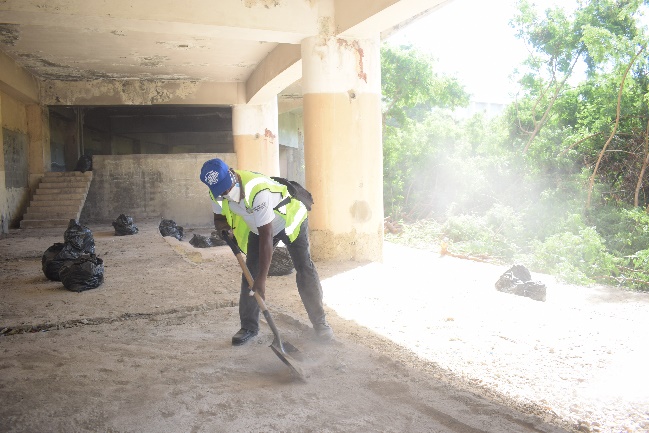 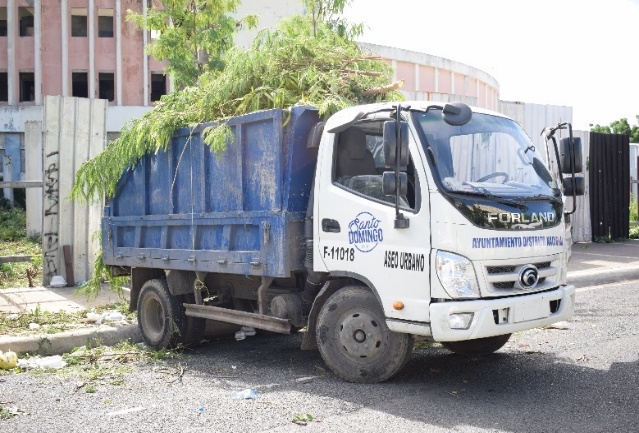 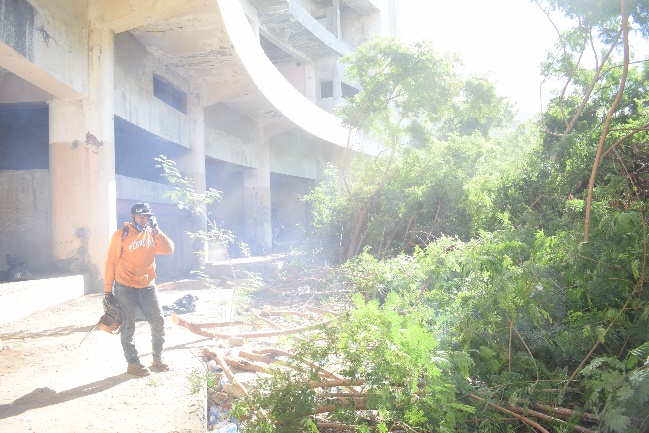 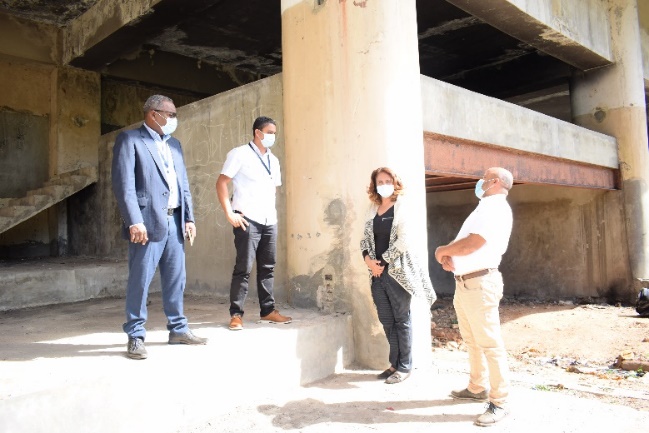 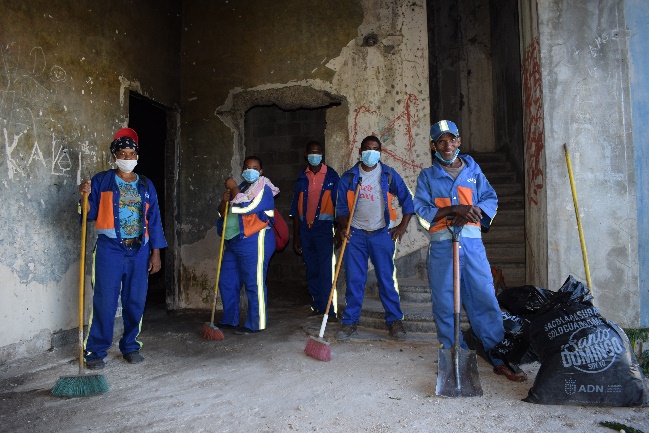 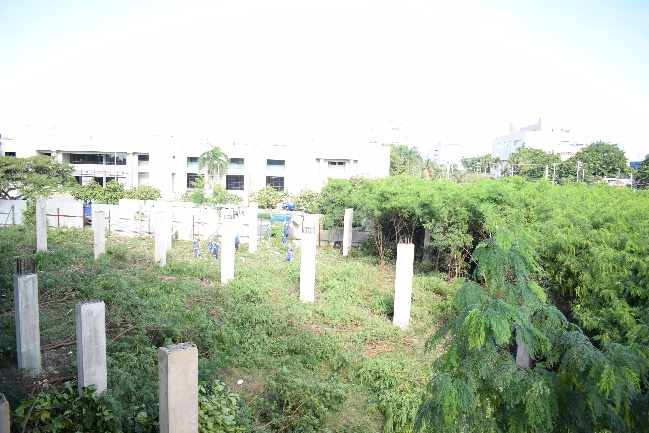 V. Gestión InternaDesempeño FinancieroContrataciones y Adquisiciones VI. Implementación y Certificaciones de Calidad Alcanzadas Esta institución ha estado participando activamente en la implementación de los lineamientos de calidad del Common Assessment Framework o Marco Común de Evaluación (CAF por sus siglas en inglés), a través del autodiagnóstico y la elaboración de su plan de mejora.VII. Proyecciones al Próximo AñoPLAN OPERATIVO ANUAL 2021Total del POA 2021: RD$37,012,056.00PresidentePresidentePresidentePresidenteDavid Collado
Ministro de TurismoDavid Collado
Ministro de TurismoDavid Collado
Ministro de TurismoDavid Collado
Ministro de TurismoMiembrosMiembrosMiembrosMiembrosArsenio Borges
Gerente GeneraldeCORPHOTELSJosé Ignacio Paliza
Ministro Administrativo de la PresidenciaMiguel Ceara-Hatton
Ministro de Economía Planificación y DesarrolloUlises Rodríguez
director de PROINDUSTRIALorens Collado
Miembro designado por el Poder EjecutivoLuis Catano
Miembro designado por el Poder EjecutivoManuel Caminero
Miembro designado por el Poder EjecutivoArsenio BorgesGerente GeneralDaniel FebrielEnc. Depto. Administrativo FinancieroVioleta EspaillatEnc. Depto. Recursos HumanosJuan MéndezEnc. Depto. Planificación y DesarrolloErly AlmonteEnc. Depto. JurídicoYanet CéspedesEnc. Depto. IngenieríaVictor DíazEnc. División. TICGestión de Calidad(Gestión de calidad, servicios y estandarización de procesos)92.5Fortalecimiento Institucional(Organización del Trabajo)93.3Gestión de RRHH76Total81.13Resultados por CategoríaResultados por CategoríaUso de las TIC17.05Implementación de E-Gobierno22.53Gobierno Abierto y e-Participación20.20Desarrollo de e-Servicios19.00Total78.78IndicadorResultadoAmbiente de Control95.51Valoración y Administración de Riesgo100Actividades de Control92.59Información y Comunicación86.05Monitoreo y Evaluación100TOTAL94.83TrimestrePuntuaciónEnero-Marzo95.78 %Abril-Junio89.23 %Julio-Septiembre91.71 %(ponderación) Octubre-Diciembre78.07%TOTAL88.69%Ejecución Presupuestaria de CORPHOTELSEjecución Presupuestaria de CORPHOTELSEjecución Presupuestaria de CORPHOTELSEjecución Presupuestaria de CORPHOTELSEjecución Presupuestaria de CORPHOTELSEjecución Presupuestaria de CORPHOTELSEjecución Presupuestaria de CORPHOTELSDel 1ro de Enero 2020 al 30 de Noviembre 2020Del 1ro de Enero 2020 al 30 de Noviembre 2020Del 1ro de Enero 2020 al 30 de Noviembre 2020Del 1ro de Enero 2020 al 30 de Noviembre 2020Del 1ro de Enero 2020 al 30 de Noviembre 2020Del 1ro de Enero 2020 al 30 de Noviembre 2020Del 1ro de Enero 2020 al 30 de Noviembre 2020Objeto Gastos (Parte 1 de 2)Objeto Gastos (Parte 1 de 2) Presupuesto Inicial  Presupuesto Vigente 30/11/202030/11/202031/12/2020Objeto Gastos (Parte 1 de 2)Objeto Gastos (Parte 1 de 2) Presupuesto Inicial  Presupuesto Vigente  Ejecución  % Ejecución  Proyección al cierre GastosGastosGastosGastosGastosGastos2.1Remuneraciones RD$       76,614,592.00  RD$       76,614,592.00  RD$       57,226,445.06 75% RD$       71,714,283.99 2.2Contratación de servicios RD$       44,920,750.00  RD$       44,920,750.00  RD$       23,660,028.99 53% RD$       26,160,028.99 2.3Materiales y suministros RD$       12,290,000.00  RD$       12,290,000.00  RD$          2,789,944.64 23% RD$          4,283,944.64 2.4Transferencias corrientes RD$          1,585,000.00  RD$          1,585,000.00  RD$             229,490.00 15% RD$          1,054,234.64 2.5Transferencias de capital2.6Bienes, muebles e intangibles RD$          4,279,153.00  RD$          4,279,153.00  RD$          3,826,585.30 90% RD$          4,826,585.30 Objeto Gastos (Parte 2 de 2)Objeto Gastos (Parte 2 de 2) Presupuesto Inicial  Presupuesto Vigente 30/11/202030/11/202031/12/2020Objeto Gastos (Parte 2 de 2)Objeto Gastos (Parte 2 de 2) Presupuesto Inicial  Presupuesto Vigente  Ejecución  % Ejecución  Proyección al cierre GastosGastosGastosGastosGastosGastos2.7Obras RD$       15,000,000.00  RD$       15,000,000.00  RD$          1,739,445.95 12.00% RD$          8,739,445.95 2.8Adquisición activos financieros con fines de política 2.9Gastos financierosTotal Gastos  RD$    154,689,495.00  RD$    154,689,495.00  RD$       89,471,939.94  RD$    116,778,523.51 Aplicaciones Financieras 4.1Incremento de activos financieros  RD$       44,568,677.00  RD$       44,568,677.00 4.2Disminución de pasivos4.3Disminución de fondos de tercerosCOMPRAS POR DEBAJO DEL UMBRAL (parte 1 de 2)COMPRAS POR DEBAJO DEL UMBRAL (parte 1 de 2)COMPRAS POR DEBAJO DEL UMBRAL (parte 1 de 2)COMPRAS POR DEBAJO DEL UMBRAL (parte 1 de 2)REFERENCIAPERIODOMONTOS RD$TIPO DE EMPRESA ADJUDICADAS CORPHOTEL-UC-CD-2020-0001202046,862.70MICROEMPRESACORPHOTEL -UC-CD-2020-0002202057,479.45NO CLASIFICADACORPHOTEL -UC-CD-2020-0003202011,249.94MICROEMPRESACORPHOTEL-UC-CD-2020-0004202035,278.66NO CLASIFICADACORPHOTEL -UC-CD-2020-000520207,900.01MICROEMPRESACORPHOTEL-UC-CD-2020-0006202050,078.20PEQUEÑA EMPRESACORPHOTEL -UC-CD-2020-0007202040,010.01PEQUEÑA EMPRESACORPHOTEL -UC-CD-2020-0008202034,928.00GRAN EMPRESACORPHOTEL -UC-CD-2020-00092020130,060.31NO CLASIFICADACORPHOTEL -UC-CD-2020-0010202023,674.97NO CLASIFICADACORPHOTEL -UC-CD-2020-0011202095,485.60GRAN EMPRESACORPHOTEL-UC-CD-2020-0012202035,518.00NO CLASIFICADACORPHOTEL -UC-CD-2020-0013202016,779.60PEQUEÑA EMPRESACOMPRAS POR DEBAJO DEL UMBRAL (parte 2 de 2)COMPRAS POR DEBAJO DEL UMBRAL (parte 2 de 2)COMPRAS POR DEBAJO DEL UMBRAL (parte 2 de 2)COMPRAS POR DEBAJO DEL UMBRAL (parte 2 de 2)REFERENCIAPERIODOMONTOS RD$TIPO DE EMPRESA ADJUDICADAS CORPHOTEL-UC-CD-2020-001420200CANCELADOCORPHOTEL -UC-CD-2020-001520207,500.00MICROEMPRESACORPHOTEL-UC-CD-2020-00162020129,207.40NO CLASIFICADACORPHOTEL-UC-CD-2020-00172020141,144.77NO CLASIFICADACORPHOTEL-UC-CD-2020-0018202049,836.12NO CLASIFICADACORPHOTEL-UC-CD-2020-0019202031,595.88MEDIANA EMPRESACORPHOTEL-UC-CD-2020-0020202013,640.80PEQUEÑA EMPRESACORPHOTEL-UC-CD-2020-0021202049,560.00NO CLASIFICADATOTALTOTALTOTAL958,230.42COMPRAS MENORESCOMPRAS MENORESCOMPRAS MENORESCOMPRAS MENORESREFERENCIAPERIODOMONTOS RD$CORPHOTEL-DAF-CM-2020-000120201,000,000.00PERSONA FISICACORPHOTEL-DAF-CM-2020-00022020985,530.81PERSONA FISICACORPHOTEL-DAF-CM-2020-00032020600,000.00NO CLASIFICADATOTALTOTALTOTAL2,585,530.81COMPARACION DE PRECIOSCOMPARACION DE PRECIOSCOMPARACION DE PRECIOSCOMPARACION DE PRECIOSREFERENCIAPERIODOMONTOS RD$CORPHOTEL-CCC-CP-2020-000220204,100,000.00NO CLASIFICADATOTALTOTALTOTAL4,100,000.00PRESUPUESTO DE INGRESOS DE CORPHOTELS 2021PRESUPUESTO DE INGRESOS DE CORPHOTELS 2021PRESUPUESTO DE INGRESOS DE CORPHOTELS 2021Denominación Ejecución Estimada Año 2020  Proyectado Año 2021 Ventas de serv. por establecimiento de mercado RD$       96,375,257.00  RD$     116,851,888.00 Otros ingresos diversos RD$       32,632,025.79  RD$       49,073,547.00 Intereses por colocación de inv. Fincs. Del mercado interno RD$        2,928,847.21 RD$         2,796,000.00 Totales RD$ 131,936,130.00  RD$ 168,721,435.00 Estimación de Gastos para el año 2021Estimación de Gastos para el año 2021Denominación Proyectado para el año 2021 Remuneraciones y Contribuciones RD$                                                      83,614,592.00 Contratación de Servicios RD$                                                      44,920,750.00 Materiales y Suministros RD$                                                      12,290,000.00 Transferencias Corrientes RD$                                                        1,585,000.00 Transferencias de CapitalObras RD$                                                      22,031,940.00 Adquisición de activos financieros con fines de políticaGastos FinancierosBienes Muebles, Inmuebles e Intangibles RD$                                                        4,279,153.00 Totales RD$                                                 168,721,435.00 Eje 1: Fortalecimiento InstitucionalEje 2: Desarrollo TurísticoEje 3: Fortalecimiento de la Industria HoteleraProducto (s)IndicadorMetaActividadesProgramación de Avance TrimestralProgramación de Avance TrimestralProgramación de Avance TrimestralProgramación de Avance TrimestralPresupuestoÁreaProducto (s)IndicadorMetaActividadesT-IT-IIT-IIIT-IVPresupuestoÁreaFormulación y aprobación del presupuesto anualPresupuesto elaborado11-Elaborar presupuesto100%RD $ 100,000Planificación y DesarrolloMonitoreo y Seguimiento del Plan Operativo AnualInforme de seguimiento de Plan Operativo Anual41- Solicitud de cumplimiento de metas y objetivos a los departamentos1111N/APlanificación y DesarrolloImplementación y Seguimiento de las normas básicas de control interno (NOBACI)Porcentaje de cumplimiento de las matrices NOBACIAlcanzar el cumplimiento del 100% de las matrices1- Realizar reuniones para verificar el cumplimiento de los requerimientos de las NOBACI25%25%25%25%N/AComité NOBACIProducto (s)IndicadorMetaActividadesProgramación de Avance TrimestralProgramación de Avance TrimestralProgramación de Avance TrimestralProgramación de Avance TrimestralPresupuestoÁreaImplementación y Seguimiento del modelo CAFAcciones Implementadas según los requerimientos del modelo CAFImplementar el 100% de las acciones planteadas en el Plan de Mejora1- Elaborar el Plan de Mejora de la matriz CAF2- Trabajar con el equipo de trabajo para implementar las acciones del Plan de Mejora3- Realizar Reuniones de seguimiento 25%25%25%25%N/AComité CAFElaboración de informe de Ejecución PresupuestariaInformes elaborados121- Solicitar informaciones financieras: desembolsos realizados, movimientos de cuentas con sus respectivas conciliaciones cheques, e informes de ingresos.2- Registrar y resumir las informaciones financieras solicitadas3333RD$ 100,000Planificación y DesarrolloElaboración de Memorias anualesMemoria Anual11- Solicitud de cumplimiento de metas y objetivos a los departamentos100%RD$ 100,000Planificación y DesarrolloActualización de manuales Manuales actualizadosActualizar los manuales de Cargo, el de Organización y Funciones y el Organigrama, según novedades 1- Solicitar asesoría del MAP para las novedades propuestas100%N/APlanificación y DesarrolloProducto (s)IndicadorMetaActividadesProgramación de Avance TrimestralProgramación de Avance TrimestralProgramación de Avance TrimestralProgramación de Avance TrimestralPresupuestoÁreaReuniones de ConsejoCantidad de Actas y Reuniones2                             (Reuniones extraordinarias según necesidad)1.Convocar Miembros Consejo2. Gestionar logística 3. Preparar presentación visual y carpetas 4. Gestionar firmas de acta.5. Gestionar viáticos 11RD$ 900,000Gerencia GeneralElaboración y entrega memorias de gerencia 2021Memorias gerencia 2021Entregar las memorias al departamento de planificación en el mes de diciembre1. Evaluar Cumplimiento POA 2021.2. Redactar memoria Gerencia General 2021100%N/AGerencia GeneralEvaluación de POA General institucional 2021Cumplimiento de Poas Departamentales y de Comités VariosRealizar una jornada de evaluación de cumplimiento de indicadores cada tres meses1.  Solicitar a Planificación informes de avances Poas por Departamentos y Comités.2. Sostener reuniones trimestrales para discutir problemas/soluciones en la ejecución de los Poas.       3. Elaborar minuta/resolución.1111N/AGerencia GeneralRepresentación de CORPHOTELS en Ferias Turísticas y Actividades Internacionales 2021Cantidad de Eventos41. Notificar viaje a Presidencia y CGR                   2. Gestionar de Pasaportes / Visas (según sea necesario)  3. Preparar material promocional 4. Contactar empresas turísticas interesadas en invertir5. Asistir a eventos en calidad de patrocinador                                  211RD$ 2,000,000Gerencia GeneralProducto (s)IndicadorMetaActividadesProgramación de Avance TrimestralProgramación de Avance TrimestralProgramación de Avance TrimestralProgramación de Avance TrimestralProgramación de Avance TrimestralProgramación de Avance TrimestralProgramación de Avance TrimestralPresupuestoÁreaProceso de licitación Hotel Villa Suiza Sabana de La MarCantidad de actividades del cronograma realizadasCumplir con el 100% del cronograma de licitación al 3er trimestre del año1-Gestionar la preparación del pliego de condiciones para la licitación.2-Presentar propuesta de pliego de condiciones a consejo de directores para aprobación.3-Publicar en prensa nacional y dar seguimiento a cronograma hasta adjudicar. 100%100%RD$200,000Gerencia GeneralComité de Compras y ContratacionesGestión de valuación de PropiedadesCantidad de propiedades valuadasGestionar con MITUR la valuación del 100% de las propiedades de la Corporación al final del año1-Solicitar aprobación de fondos a MITUR.1-Gestionar contratación de tasador.2-Comunicar a los arrendatarios de cada propiedad que se estará realizando este levantamiento.3-Solicitar pago al MITUR100%Gerencia GeneralProceso de licitación Hotel Montaña de JarabacoaCantidad de actividades del cronograma realizadasCumplir con el 100% del cronograma de licitación al 2do trimestre del año1-Gestionar la preparación del pliego de condiciones para la licitación.2-Presentar propuesta de pliego de condiciones a consejo de directores para aprobación.3-Publicar en prensa nacional y dar seguimiento a cronograma hasta adjudicar. 100%100%RD$200,000Gerencia GeneralComité de Compras y ContratacionesProducto (s)IndicadorMetaActividadesProgramación de Avance TrimestralProgramación de Avance TrimestralProgramación de Avance TrimestralProgramación de Avance TrimestralProgramación de Avance TrimestralProgramación de Avance TrimestralProgramación de Avance TrimestralPresupuestoÁreaGestión cobros legales y compulsivos a los inquilinos morosos.Porcentaje de Valores cobrados15%1- Llamadas telefónicas y mensajes vía e-mail3.75%3.75%3.75%3.75%3.75%3.75%3.75%RD$ 50,000JurídicoGestión cobros legales y compulsivos a los inquilinos morosos. Cantidad de intimaciones elaboradas.502- Redactar intimaciones de pago.151515151555RD$ 50,000JurídicoGestión cobros legales y compulsivos a los inquilinos morosos.Cantidad de inquilinos notificados.503- Notificar intimaciones de pago mediante acto de alguacil.151515151555RD$ 50,000JurídicoRegistro de contratos de alquiler en el Banco AgrícolaCantidad de contratos registrados en el Banco AgrícolaRegistrar 30 contratos de alquiler en el Banco Agrícola1- Elaborar solicitud de autorización al Gerente General para registrar contratos en el Banco Agrícola.2- Elaborar solicitud de cheque al Departamento Financiero de los valores a depositar en el Banco Agrícola.3- Elaborar carta dirigida a la Sección de Alquileres del Banco Agrícola, solicitando el registro de los contratos.4- Depositar el en Banco Agrícola la solicitud de registro de los contratos a registrar2020202020202010Producto (s)IndicadorMetaActividadesProgramación de Avance TrimestralProgramación de Avance TrimestralProgramación de Avance TrimestralProgramación de Avance TrimestralPresupuestoÁreaElaboración de contratos de trabajo para el período de prueba a los empleados de nuevo ingreso.Cantidad de contratos de trabajo elaboradosElaborar el 100% de los contratos de trabajo según los requerimientos1- Recibir expediente de R.R.H.H. de los contratos a elaborar.2- Redactar contratos de trabajo3- Firmar contratos4- Legalizar las firmas del contrato por parte del Notario Público100%RD$ 116,600JurídicoEmisión de dictámenes jurídicos sobre los pliegos de condiciones para licitaciones públicasCantidad de dictámenes jurídicos emitidosEmitir 100% de los dictámenes jurídicos de pliego de condiciones según se requiera 1- Recibir los pliegos de condiciones de la Encargado de la Unidad de Compras y Contrataciones.2- Estudio, revisión y análisis del Pliego de Condiciones3- Elaboración y firma dict.N/AJurídicoElaboración de contratos de arrendamiento de inmueblesCantidad de contratos elaboradosElaborar 100% de los contratos de arrendamiento de inmuebles 1- Recibir expediente para la elaboración del contrato.2- Elaborar autorización para el cobro de bono o depósito.3- Elaboración y firma del contrato de alquiler.4- Legalización del contrato100%RD$ 116,800JurídicoProducto (s)IndicadorMetaActividadesProgramación de Avance TrimestralProgramación de Avance TrimestralProgramación de Avance TrimestralProgramación de Avance TrimestralPresupuestoÁreaRepresentar y defender la institución en todas las instancias judiciales en que esta intervenga como parte demandante, demandada o intervinienteCantidad de procesos judiciales en los que la institución intervenga, como demandante, demandada o interviniente100%1- Recibir las notificaciones de demandas en contra de la institución.2- Estudio de la demanda y estrategias de defensas3- Asistir a las audiencias a presentar a la institución100%RD$ 150,000JurídicoElaboración de contratos de obras o serviciosCantidad de contratos elaborados100%1- Recibir autorización de la MAE para realizar el contrato.Elaboración y firma del contrato.Legalización del contrato.100%100%100%100%RD$ 116,600JurídicoProducto (s)IndicadorMetaActividadesProgramación de Avance TrimestralProgramación de Avance TrimestralProgramación de Avance TrimestralProgramación de Avance TrimestralPresupuestoÁreaEvaluar el desempeño según ley 41-08 de Función PúblicaPorcentaje de empleados evaluadosEvaluar el 100% de los empleados de la institución1- Elaborar cronograma1RRHHEvaluar el desempeño según ley 41-08 de Función PúblicaPorcentaje de empleados evaluadosEvaluar el 100% de los empleados de la institución2- Reunión socialización con los encargados departamentales 1RRHHEvaluar el desempeño según ley 41-08 de Función PúblicaPorcentaje de empleados evaluadosEvaluar el 100% de los empleados de la institución3- Elaborar acuerdos de desempeño 1RRHHEvaluar el desempeño según ley 41-08 de Función PúblicaPorcentaje de empleados evaluadosEvaluar el 100% de los empleados de la institución4-Remitir Plantilla al MAP con Acuerdos elaborados 1RRHHEvaluar el desempeño según ley 41-08 de Función PúblicaPorcentaje de empleados evaluadosEvaluar el 100% de los empleados de la institución5- Evaluación de Supervisores a Colaboradores. 1RRHHEvaluar el desempeño según ley 41-08 de Función PúblicaPorcentaje de empleados evaluadosEvaluar el 100% de los empleados de la institución6-Entrevista de entrega de Resultados de Evaluadores a Evaluados1RRHHEvaluar el desempeño según ley 41-08 de Función PúblicaPorcentaje de empleados evaluadosEvaluar el 100% de los empleados de la institución7-Recepción de Formularios debidamente completados1RRHHProducto (s)IndicadorMetaActividadesProgramación de Avance TrimestralProgramación de Avance TrimestralProgramación de Avance TrimestralProgramación de Avance TrimestralPresupuestoÁreaÁreaCapacitación del personalCapacitaciones impartidas/ capacitaciones programadasLograr la capacitación del 90% de las necesidades detectada1-Realizar levantamiento de necesidades de capacitación arrojadas en las Evaluaciones del desempeño.1RD$ 700,000RRHHCapacitación del personalCapacitaciones impartidas/ capacitaciones programadasLograr la capacitación del 90% de las necesidades detectada2-Elaborar un plan de capacitación que responda a las necesidades encontradas.1RD$ 700,000RRHHCapacitación del personalCapacitaciones impartidas/ capacitaciones programadasLograr la capacitación del 90% de las necesidades detectada3- Impartir o coordinar la participación de los empleados en las capacitaciones100%RD$ 700,000RRHHElaborar la planificación de recursos humanosPlanificación de Recursos Humanos ElaboradaCompletar la planificación de recursos humanos en un 100%1-Reunion con el departamento Administrativo y el personal de apoyo para elaboración.100%N/ARRHHElaborar la planificación de recursos humanosPlanificación de Recursos Humanos ElaboradaCompletar la planificación de recursos humanos en un 100%2-Reuniones de coordinación, Levantamiento y suministro de información del personal de apoyo.1N/ARRHHElaborar la planificación de recursos humanosPlanificación de Recursos Humanos ElaboradaCompletar la planificación de recursos humanos en un 100%3- Realización de la Planificación.100%N/ARRHHElaborar la planificación de recursos humanosPlanificación de Recursos Humanos ElaboradaCompletar la planificación de recursos humanos en un 100%4-Envio al Ministerio de administración Pública.100%N/ARRHHProducto (s)IndicadorMetaActividadesProgramación de Avance TrimestralProgramación de Avance TrimestralProgramación de Avance TrimestralProgramación de Avance TrimestralPresupuestoÁreaRealizar la encuesta clima organizacionalCantidad de empleados encuestadosEncuestar el 100% de los empleados de la oficina principal 1- Solicitar asistencia técnica al Ministerio de Administración Pública100%N/ARRHHRealizar la encuesta clima organizacionalCantidad de empleados encuestadosEncuestar el 100% de los empleados de la oficina principal 2- Reunión con todos los Encargados departamentales, y con todo el personal para empoderarlos del Proceso.100%N/ARRHHRealizar la encuesta clima organizacionalCantidad de empleados encuestadosEncuestar el 100% de los empleados de la oficina principal 3- Habilitar espacios para realización de la encuesta.100%N/ARRHHRealizar la encuesta clima organizacionalCantidad de empleados encuestadosEncuestar el 100% de los empleados de la oficina principal 4- Aplicar la encuesta.100%N/ARRHHRealizar la encuesta clima organizacionalCantidad de empleados encuestadosEncuestar el 100% de los empleados de la oficina principal 5- Elaboración Plan de Mejora.N/ARRHHMantenimiento al portal de transparenciaPorcentaje de cumplimiento a los requerimientos del portal de transparencia121- Solicitar a los departamentos correspondientes la información a subir en la sección transparencia de la página institucional.2- Gestionar carga de la información en la página web100%100%100%100%N/AOAIProducto (s)IndicadorMetaActividadesProgramación de Avance TrimestralProgramación de Avance TrimestralProgramación de Avance TrimestralProgramación de Avance TrimestralPresupuestoÁreaAtención a las solicitudes de información al CORPHOTELSPorcentaje de solicitudes atendidas100% de las solicitudes que cumplen con la Ley de acceso a la información pública1- Evaluar la procedencia de la solicitud2- Gestionar la información con el Departamento pertinente3- Entregar la información al ciudadano.100%100%100%100%N/AOAIAdministrar y canalizar todas las denuncias, quejas, reclamaciones y sugerencia de los ciudadanos clientes a través del Portal Línea 311.Cantidad de InformesAtender el 100% de las denuncias quejas y reclamaciones 1-Llevar un control de las denuncias, quejas, reclamaciones y sugerencias de los ciudadanos cliente a través del portal en línea 311.100%100%100%100%N/AOAIParticipar en capacitaciones y entrenamiento impartidos por la DIGEIGCantidad de capacitaciones atendidas / cantidad de capacitaciones programadasAtender el 90% de las capacitaciones programadas por la DIGEIG1-Asistir a las capacitaciones impartidas por la DIGEIG.100%100%100%100%N/AOAIProducto (s)IndicadorMetaActividadesProgramación de Avance TrimestralProgramación de Avance TrimestralProgramación de Avance TrimestralProgramación de Avance TrimestralPresupuestoÁreaGestionar los recursos necesarios para la realización de las actividades planificadasRecursos utilizados/recursos solicitados95%1- Gestionar los recursos para cumplir con las actividades pautadas100%100%100%100%RD$ 2,000,000 Administrativo FinancieroOrganización, ordenación y clasificación de los documentos de la instituciónPorcentaje de archivos organizados95%1- Identificar los archivos por departamento2- Organizar los archivos metálicos dentro del espacio físico.3- Archivar en orden alfabético los expedientes100%N/AAdministrativo FinancieroGarantizar los servicios de mantenimiento preventivo a los equipos de la institución y funcionamiento de las instalacionesMantenimientos realizados/mantenimientos programados95%1- Revisión de las instalaciones y los activos2- Darle Mantenimiento a cada una de las áreas y los activos100%100%100%100%RD$ 475,000Administrativo FinancieroCrear instrumentos financieros para asegurar la rentabilidad de los fondosCertificados Financieros11-Obtener aprobación de la Máxima Autoridad2-Tramitar con el banco apertura de certificado1N/AAdministrativo FinancieroProducto (s)IndicadorMetaActividadesProgramación de Avance TrimestralProgramación de Avance TrimestralProgramación de Avance TrimestralProgramación de Avance TrimestralPresupuestoÁreaIdentificar los activos fijos de la instituciónInventarios realizados100%1- Etiquetar cada uno de los activos100%N/AAdministrativo FinancieroIdentificar los activos fijos de la instituciónInventarios realizados100%2- Realizar inventario semestral11N/AAdministrativo FinancieroIdentificar los activos fijos de la instituciónInventarios realizados100%3- Supervisar estado de los activos fijos11N/AAdministrativo FinancieroEjecución del plan de compras anualCantidad de ordenes ejecutadas100%1- Seguimiento a las ordenes y acciones de cada división100%100%100%100%RD$ 3,829,785Compras y contratacionesAumentar nuestros ingresos a través de la gestión de cobrosPorcentaje incrementado anual10%1-Analisis de cuentas remitidas al dpto. Legal por impagos.1111N/AGestión de CobrosAumentar nuestros ingresos a través de la gestión de cobrosPorcentaje incrementado anual10%2- Citaciones por medio del departamento legal1111N/AGestión de CobrosProducto (s)IndicadorMetaActividadesProgramación de Avance TrimestralProgramación de Avance TrimestralProgramación de Avance TrimestralProgramación de Avance TrimestralPresupuestoÁreaÁreaFacturación mensualPorcentaje de facturación mensual100%1-Cargar las facturas los días 5 de cada mes.100%100%100%100%N/AGestión de CobrosFacturación mensualPorcentaje de facturación mensual100%2-Enviar por email las facturas a clientes que solicitan y presentan sus impuestos en DGII.100%100%100%100%N/AGestión de CobrosFacturación mensualPorcentaje de facturación mensual100%3-Enviar las facturas originales a los proyectos correspondientes para los clientes retíralas.100%100%100%100%N/AGestión de CobrosFacturación mensualPorcentaje de facturación mensual100%4-Factura clientes que pagan mes por adelantado.100%100%100%100%N/AGestión de CobrosFacturación mensualPorcentaje de facturación mensual100%5-Activar y desactivar clientes que le corresponde facturación según corresponda el mes.100%100%100%100%N/AGestión de CobrosFacturación mensualPorcentaje de facturación mensual100%6-Verificar el archivo de los recibos y facturas en los expedientes correspondientes de cada cliente.100%100%100%100%N/AGestión de CobrosCertificación de todos los puntos de redes por una compañía externaCertificación de los puntos de redesLograr la certificación de los puntos de redes para aumentar la puntuación alcanzada en el SISTIC1- Cotizar con los proveedores el costo de la certificación2-Seleccionar la compañía certificadora3- Enviar certificación a la OPTIC4- Cargar al SISTIC100%N/ATICProducto (s)IndicadorMetaActividadesProgramación de Avance TrimestralProgramación de Avance TrimestralProgramación de Avance TrimestralProgramación de Avance TrimestralPresupuestoÁreaImplementación de Microsoft Office 2016Computadoras con el paquete de Office InstaladoInstalar el Office a todas las computadoras de la institución1- Comprar la licencia del Microsoft Office 2016 faltantes2- Instalar el Microsoft Office en las computadoras que lo requieran100%RD$ 100,000TICInstalación de un aire de precisión para el centro de datosAire de precisión instaladoInstalar el aire de precisión antes del diciembre 20211 solicitar la compra del aire de precisión2- Instalación de aire de precisión100%RD$ 125,000TIC Instalación de Appliance para prevención y protección contra ataques cibernéticosAppliance InstaladoInstalar el Appliance antes de diciembre 20211-Solicitar la compra del Appliance2-Instalar el Appliance100%RD$ 129,010TICImplementación de una buena gestión y controles TIC para incrementar la puntuación del indicador iTICgePuntuación reflejada en el portal del SISTICGE en este año,2021Alcanzar los 100 puntos antes que termine el año,2021Someter los Avances a la OPTIC para avanzar en la puntuación del indicador iTICge.100%107,261TICProducto (s)IndicadorMetaActividadesProgramación de Avance TrimestralProgramación de Avance TrimestralProgramación de Avance TrimestralProgramación de Avance TrimestralPresupuestoÁreaElaboración de la Memoria Anual del Departamento TICMemoria Anual del DPTO.TIC correspondiente al año,2021Preparar y hacer entrega de productos a finales de diciembre del,20211-Realizar levantamiento de los logros del dpto. TIC.2-Revisar y organizar todo el contenido antes de la entrega del producto.100%TICSistema de control digital de acceso de las oficinas administrativasCantidad de dispositivos de acceso instaladosInstalar el 100% de los dispositivos de control de acceso en las oficinas según levantamiento al 1er trimestre del año1-Realizar levantamiento.2-Presentar propuesta a Gerencia para aprobación.3-Gestionar cotización y contratación.100%RD$450,000TICSistema de digitalización de documentosSistema instalado y funcionandoSistema funcionando al 100% al 2do trimestre del año1-Presentar propuesta a Gerencia para aprobación.2-Gestionar proceso de compra y co0ntratacion correspondiente.100%RD$650,000TICProducto (s)Producto (s)IndicadorIndicadorMetaMetaActividadesActividadesProgramación de Avance TrimestralProgramación de Avance TrimestralProgramación de Avance TrimestralProgramación de Avance TrimestralProgramación de Avance TrimestralProgramación de Avance TrimestralProgramación de Avance TrimestralPresupuestoPresupuestoÁreaCalendario de publicaciones para el 2021Calendario de publicaciones para el 2021Calendario de publicaciones elaboradoCalendario de publicaciones elaboradoElaborar el calendario de publicaciones durante el primer trimestre del añoElaborar el calendario de publicaciones durante el primer trimestre del año1- Investigar las fechas de relevancia para la institución1- Investigar las fechas de relevancia para la institución100%N/AN/AComunicacionesCalendario de publicaciones para el 2021Calendario de publicaciones para el 2021Calendario de publicaciones elaboradoCalendario de publicaciones elaboradoElaborar el calendario de publicaciones durante el primer trimestre del añoElaborar el calendario de publicaciones durante el primer trimestre del año2- Elaborar calendario de publicaciones2- Elaborar calendario de publicaciones100%N/AN/AComunicacionesPublicaciones enRedes SocialesPublicaciones enRedes SocialesPorcentaje de publicaciones realizadasPorcentaje de publicaciones realizadasCrear y publicar el 100% del contenido del cronograma de publicacionesCrear y publicar el 100% del contenido del cronograma de publicaciones1- Diseñar el contenido de las publicaciones1- Diseñar el contenido de las publicaciones100%100%100%100%100%100%100%N/AN/AComunicacionesPublicaciones enRedes SocialesPublicaciones enRedes SocialesPorcentaje de publicaciones realizadasPorcentaje de publicaciones realizadasCrear y publicar el 100% del contenido del cronograma de publicacionesCrear y publicar el 100% del contenido del cronograma de publicaciones2- Publicar contenido en redes sociales2- Publicar contenido en redes sociales100%100%100%100%100%100%100%N/AN/AComunicacionesCobertura de actividades institucionalesCobertura de actividades institucionalesPorcentaje de actividades cubiertas y publicadasPorcentaje de actividades cubiertas y publicadasCumplir con el 100% de cobertura y publicación de actividadesCumplir con el 100% de cobertura y publicación de actividades1- Cubrir evento1- Cubrir evento100%100%100%100%100%100%100%N/AN/AComunicaciones Respuestas vía redes sociales en conformidad con la ley 200-04 de Acceso a la InformaciónPorcentaje de respuestas tramitadas vía redes socialesPorcentaje de respuestas tramitadas vía redes socialesDar respuesta al 100% de las solicitudes de información recibidas a través de redes sociales dentro de 24 horas máximoDar respuesta al 100% de las solicitudes de información recibidas a través de redes sociales dentro de 24 horas máximo1- Responder las solicitudes en un plazo no mayor de 24 hrs.1- Responder las solicitudes en un plazo no mayor de 24 hrs.100%100%100%100%100%100%100%N/AN/AComunicacionesComunicacionesRespuestas vía redes sociales en conformidad con la ley 200-04 de Acceso a la InformaciónPorcentaje de respuestas tramitadas vía redes socialesPorcentaje de respuestas tramitadas vía redes socialesDar respuesta al 100% de las solicitudes de información recibidas a través de redes sociales dentro de 24 horas máximoDar respuesta al 100% de las solicitudes de información recibidas a través de redes sociales dentro de 24 horas máximo2- Enviar trimestralmente a la OAI informes de respuestas tramitadas vía Redes Sociales.2- Enviar trimestralmente a la OAI informes de respuestas tramitadas vía Redes Sociales.100%100%100%100%100%100%100%N/AN/AComunicacionesComunicacionesProducto (s)Producto (s)IndicadorIndicadorMetaMetaActividadesActividadesProgramación de Avance TrimestralProgramación de Avance TrimestralProgramación de Avance TrimestralProgramación de Avance TrimestralProgramación de Avance TrimestralPresupuestoPresupuestoÁreaMantener actualizado junto a OAI el portal de transparenciaInformaciones publicadasInformaciones publicadasCargar al portal de transparencia 100% de las informaciones suministradas por la RAICargar al portal de transparencia 100% de las informaciones suministradas por la RAI1- Recolección de la información y documentos institucionales destinados a cargar en el portal de transparencia2- Cargar los documentos en el fichero Filezilla para realizar copia de seguridad3- Actualizar portal de transparencia, creando nuevas rutas y categoría según requerimientos de la DIGEIG4- Cargar documentos del fichero al portal de transparencia5- Revisar que estén todos los documentos cargados en el portal de transparencia, en orden, y que los mismos se enlacen correctamente.1- Recolección de la información y documentos institucionales destinados a cargar en el portal de transparencia2- Cargar los documentos en el fichero Filezilla para realizar copia de seguridad3- Actualizar portal de transparencia, creando nuevas rutas y categoría según requerimientos de la DIGEIG4- Cargar documentos del fichero al portal de transparencia5- Revisar que estén todos los documentos cargados en el portal de transparencia, en orden, y que los mismos se enlacen correctamente.100%100%100%100%100%N/AN/AComunicacionesComunicacionesRealizar y presentar informe trimestral del POA 2021 al Depto. De Planificación y a la MAECantidad de informes realizadosCantidad de informes realizadosCuatro (4) InformesCuatro (4) Informes1- Realizar informe trimestral sobre la gestión y avances de los proyectos a ejecutar en el año, así como de otras actividades en las que nos hayamos visto involucrado1- Realizar informe trimestral sobre la gestión y avances de los proyectos a ejecutar en el año, así como de otras actividades en las que nos hayamos visto involucrado11111N/AN/AComunicacionesComunicacionesProducto (s)IndicadorIndicadorMetaMetaActividadesActividadesProgramación de Avance TrimestralProgramación de Avance TrimestralProgramación de Avance TrimestralProgramación de Avance TrimestralProgramación de Avance TrimestralPresupuestoPresupuestoÁreaÁreaCrear debates mensuales en el foro o según requerimiento de OPTICCrear debates mensuales en el foro o según requerimiento de OPTICCantidad de debates creadosCantidad de debates creadosCrear 12 debates al añoCrear 12 debates al año1- Crear debates en el foro2- Administrar la participación ciudadana en el foro1- Crear debates en el foro2- Administrar la participación ciudadana en el foro33333N/AN/AComunicacionesMantener actualizado la Sección de noticias de la página webMantener actualizado la Sección de noticias de la página webCantidad de noticias subidas en la página web www.corphotels.gob.doCantidad de noticias subidas en la página web www.corphotels.gob.doUn mínimo de 48 noticias (una por cada semana durante el transcurso del año)Un mínimo de 48 noticias (una por cada semana durante el transcurso del año)1- Investigar sobre noticias de interés institucional para subir en la sección de noticias de la página web2- Redacción de nota de prensa3- Subir noticia1- Investigar sobre noticias de interés institucional para subir en la sección de noticias de la página web2- Redacción de nota de prensa3- Subir noticia1212121212N/AN/AComunicacionesCalendario 2021 de actividades y eventos de interés institucional en las que CORPHOTELS participeCalendario 2021 de actividades y eventos de interés institucional en las que CORPHOTELS participeCalendario de actividades elaboradoCalendario de actividades elaboradoCrear calendario 2021 y presentar a MAECrear calendario 2021 y presentar a MAE1- Investigar las fechas de actividades de relevancia para la institución2- Elaborar calendario de publicaciones1- Investigar las fechas de actividades de relevancia para la institución2- Elaborar calendario de publicaciones11111N/AN/AGerencia GeneralMejorar y actualizar hemeroteca digital e impresa de las noticias de interés institucionalMejorar y actualizar hemeroteca digital e impresa de las noticias de interés institucionalHemeroteca actualizada y ordenada cronológicamenteHemeroteca actualizada y ordenada cronológicamenteMantener organizado el 100% de las noticias de interés institucionalMantener organizado el 100% de las noticias de interés institucional1- Organizar en orden cronológico la hemeroteca institucional2- Atribuir etiquetas a cada noticia en la hemeroteca para su ágil búsqueda en caso de ser necesario3- Mantener hemeroteca actualizada1- Organizar en orden cronológico la hemeroteca institucional2- Atribuir etiquetas a cada noticia en la hemeroteca para su ágil búsqueda en caso de ser necesario3- Mantener hemeroteca actualizada100%100%100%100%100%N/AN/AComunicacionesProducto IndicadorMetaActividadesProgramación de Avance TrimestralProgramación de Avance TrimestralProgramación de Avance TrimestralProgramación de Avance TrimestralPresupuestoÁreaRepositorio de imágenes y videos de contenido de interés de la institución para la gestión de comunicación.Repositorio creadoCrear repositorio de imágenes durante el primer semestre1- Redactar comunicación exponiendo la necesidad de un repositorio de imágenes de interés institucional para fines editoriales o digitales1RD$ 250,000ComunicacionesRepositorio de imágenes y videos de contenido de interés de la institución para la gestión de comunicación.Repositorio creadoCrear repositorio de imágenes durante el primer semestre2- Evaluar costos para la implementación del repositorio5RD$ 250,000ComunicacionesRepositorio de imágenes y videos de contenido de interés de la institución para la gestión de comunicación.Repositorio creadoCrear repositorio de imágenes durante el primer semestre3- Investigar en bancos de fotografías y videos cuales pueden ser de interés institucional y de utilidad para fines editoriales o digitales10RD$ 250,000ComunicacionesRepositorio de imágenes y videos de contenido de interés de la institución para la gestión de comunicación.Repositorio creadoCrear repositorio de imágenes durante el primer semestre4- Tomar imágenes y videos de todas las propiedades de CORPHOTELS50%50%RD$ 250,000ComunicacionesRepositorio de imágenes y videos de contenido de interés de la institución para la gestión de comunicación.Repositorio creadoCrear repositorio de imágenes durante el primer semestre5- Clasificar y organizar repositorio de imágenes institucional por etiquetas según el contenido y tipo de archivo100%RD$ 250,000ComunicacionesRepositorio de imágenes y videos de contenido de interés de la institución para la gestión de comunicación.Repositorio creadoCrear repositorio de imágenes durante el primer semestre6- Mantener actualizado el repositorio institucional100%RD$ 250,000ComunicacionesArchivo histórico de las propiedades de CORPHOTELSDocumento histórico de cada propiedadRedactar antes de agosto un documento histórico por cada propiedad de CORPHOTELS1- Investigar sobre las propiedades de CORPHOTELS25%25%25%25%N/AComunicacionesArchivo histórico de las propiedades de CORPHOTELSDocumento histórico de cada propiedadRedactar antes de agosto un documento histórico por cada propiedad de CORPHOTELS2- Redactar historia de cada propiedad25%25%25%25%N/AComunicacionesProducto IndicadorIndicadorMetaMetaActividadesProgramación de Avance TrimestralProgramación de Avance TrimestralProgramación de Avance TrimestralProgramación de Avance TrimestralPresupuestoÁreaRevista institucional, que incluya historia de las propiedades y atractivos turísticos de la región.Actualización de contenido destinado a incluirse en la revistaActualizar contenido Revista anual institucional impresaActualizar contenido Revista anual institucional impresa1- Diseñar plan de trabajo para la elaboración de la revista con línea de tiempo de ejecución, presupuestos, cantidad de ejemplares.1- Diseñar plan de trabajo para la elaboración de la revista con línea de tiempo de ejecución, presupuestos, cantidad de ejemplares.100%RD$ 110,000ComunicacionesRevista institucional, que incluya historia de las propiedades y atractivos turísticos de la región.Actualización de contenido destinado a incluirse en la revistaActualizar contenido Revista anual institucional impresaActualizar contenido Revista anual institucional impresa2- Crear el contenido que contendrá la revista2- Crear el contenido que contendrá la revista25%25%25%25%RD$ 110,000ComunicacionesRevista institucional, que incluya historia de las propiedades y atractivos turísticos de la región.Actualización de contenido destinado a incluirse en la revistaActualizar contenido Revista anual institucional impresaActualizar contenido Revista anual institucional impresa4- Maquetar o gestionar el maquetado de la revista4- Maquetar o gestionar el maquetado de la revista100%RD$ 110,000ComunicacionesRevista institucional, que incluya historia de las propiedades y atractivos turísticos de la región.Actualización de contenido destinado a incluirse en la revistaActualizar contenido Revista anual institucional impresaActualizar contenido Revista anual institucional impresa5- Impresión de la revista y distribución de ejemplares5- Impresión de la revista y distribución de ejemplares100%RD$ 110,000ComunicacionesMaquetar productos institucionalesProductos institucionales maquetadosMaquetar el 100% productos institucionales aprobados por la autoridad correspondiente, entregados por los departamentos.Maquetar el 100% productos institucionales aprobados por la autoridad correspondiente, entregados por los departamentos.1-Maquetar producto1-Maquetar producto100%100%100%100%N/AComunicacionesDiseñar cualquier papelería o volantearía requerida por otros departamentosProductos institucionales DiseñadosDiseñar el 100% de la volatería, papelería, banners o post institucionales solicitados por los departamentosDiseñar el 100% de la volatería, papelería, banners o post institucionales solicitados por los departamentosDiseñar volantearía, papelería, banners o postGestionar la impresión de la volatería o papeleríaEntrega de banners a fin, o realizar post en redes sociales según sea necesarioDiseñar volantearía, papelería, banners o postGestionar la impresión de la volatería o papeleríaEntrega de banners a fin, o realizar post en redes sociales según sea necesario100%100%100%100%N/AComunicacionesProducto IndicadorIndicadorMetaActividadesProgramación de Avance TrimestralProgramación de Avance TrimestralProgramación de Avance TrimestralProgramación de Avance TrimestralPresupuestoÁreaProgramación para la Licitación del diseño y construcción de las oficinas administrativas del Proyecto la MansiónPorcentaje de avance pliego de condiciones.Completar el proceso de licitación durante el primer trimestre del año Completar el proceso de licitación durante el primer trimestre del año 1- Realizar visitas de reconocimiento al hotel, y tomar fotos2- Realizar informe arquitectónico3- Crear especificaciones técnicas.100%RD$ 5,000,000Supervisión de Hoteles del EstadoProgramación Licitación para el diseño y remodelación del salón de conferencias, área ejecutiva y archivo central de la oficina administrativaPorcentaje de avance pliego de condiciones.Completar el proceso de licitación durante el primer trimestre del año. Completar el proceso de licitación durante el primer trimestre del año. 1-Realizar propuesta y presentar a Gerencia para aprobación.2-Gestionar pliego de condiciones.3- Gestionar proceso de compras y contrataciones correspondiente100%RD$ 5,000,000Supervisión de Hoteles del EstadoInspeccionar las propiedades turísticas del EstadoInspecciones realizadasCumplir con el 100% de las visitas programadas en el cronograma de visitasCumplir con el 100% de las visitas programadas en el cronograma de visitasCoordinar la realización de las visitas con el Departamento Financiero100%100%100%100%RD$ 200,000Planificación y DesarrolloProducto (s)IndicadorMetaActividadesProgramación de Avance TrimestralProgramación de Avance TrimestralProgramación de Avance TrimestralProgramación de Avance TrimestralProgramación de Avance TrimestralPresupuestoÁreaLicitación de propuesta para remodelación casa de seguridad y colocación portón eléctrico Proyecto Ercilia PepínPorcentaje de avance pliego de condiciones.Completar el proceso de licitación durante el primer trimestre del año 1- Realizar visitas de reconocimiento al hotel, y tomar fotos2- Realizar informe arquitectónico3- Crear de pliego de especificaciones técnicas.100%RD$ 10,000,000Supervisión de Hoteles del EstadoEvaluación del Proyecto de limpieza, reconexión y puesta en operación de la planta de tratamiento Proyecto Ercilia Pepín.Cumplimiento de actividades programas en el POA para este productoPropuesta de Proyecto aprobado por Gerencia en el primer semestre1-Realizar levantamiento de necesidades.2-Preparación de presupuesto3-Elaborar informe final y remitir a Gerencia General para aprobación.100%Supervisión de Hoteles del EstadoLevantamiento topográfico terrenos Ercilia PepínPlanos vacacional Ercilia Pepín disponiblesRealizar el levantamiento topográfico de todo el terreno en un 100% del vacacional Ercilia Pepín al segundo semestre del año1-Gestionar servicios de agrimensor.2-Realizar visitas al terreno en compañía del agrimensor.3-Evaluar el trabajo realizado.4-Presentar a Gerencia y gestionar pago.    100%Supervisión de Hoteles del EstadoProducto (s)IndicadorMetaActividadesProgramación de Avance TrimestralProgramación de Avance TrimestralProgramación de Avance TrimestralProgramación de Avance TrimestralProgramación de Avance TrimestralPresupuestoÁreaConstrucción y reparación verja perimetral Vacacional Ercilia PepínCantidad de metros de verja construidos y/o reparadosConstruir y reparar la verja en el 100% del perímetro del Vacacional Ercilia Pepín al segundo trimestre del año1-Realizar levantamiento de metros a construir y metros a reparar.2-Preparar y presentar propuesta para aprobación.3-Gestionar proceso de compra y contratación que aplique según la ley.4- Supervisar trabajos.5- Gestionar pagos y recibir obra.100%RD$1,500,000Supervisión de Hoteles del EstadoControl de Suministros VariosPedidos realizados a tiempo/cantidad de pedidos realizadosOrdenar 100% de la mercancía para inventario en el tiempo establecido1. Actualización de inventario.2. Solicitar según informe del responsable, reabastecimiento de suministros varios al Depto. Administrativo.100%100%100%100%RD$ 1,415,000Vacacional Ercilia Pepín y La MansiónMantenimiento de vehículos y maquinaria del Complejo Mantenimientos realizados a tiempoRealizar el 100% mantenimiento de la maquinaria y vehículos en el tiempo establecido1. Hacer solicitud de mantenimiento al Depto. Administrativo.  2. Dar seguimiento3. Instruir al responsable del vehículo o maquinaria en cuestión a realizar el mantenimiento.1111RD$ 150,000Vacacional Ercilia Pepín y La MansiónProducto (s)IndicadorProducto (s)IndicadorMetaActividadesProgramación de Avance TrimestralProgramación de Avance TrimestralProgramación de Avance TrimestralProgramación de Avance TrimestralProgramación de Avance TrimestralPresupuestoÁreaReuniones de Monitoreo con el Equipo de SeguridadReuniones de Monitoreo con el Equipo de SeguridadCantidad de reuniones realizadasRealizar una reunión trimestralmente1. Reuniones Trimestrales de seguimiento con el personal de seguridad.2. Levantar minuta de reuniones con el personal.3. Gestionar solución a los conflictos relacionados con la seguridad.1111N/AVacacional Ercilia Pepín y La MansiónGestionar uniformes para el personalGestionar uniformes para el personalPersonal uniformadoUniformar 100% del personal1. Solicitar uniforme a través del Depto. Financiero100%RD$ 300,000Vacacional Ercilia Pepín y La MansiónDar cumplimiento al calendario de mantenimiento de las instalacionesDar cumplimiento al calendario de mantenimiento de las instalacionesPorcentaje de procesos cumplidosDar cumplimiento en un 100% al Plan de Mantenimiento del Complejo1. Verificar que se le dé cumplimiento al Plan de mantenimiento según lo establecido en el mismo.100%N/AVacacional Ercilia Pepín y La Mansión Gestionar Capacitaciones al personalCantidad de participantes en las capacitacionesCantidad de participantes en las capacitacionesLograr el 90% del cumplimiento del plan de capacitación del proyecto1. Levantamiento de necesidades (Por observación y/o entrevista).100%N/AVacacional Ercilia Pepín y La MansiónGestionar Capacitaciones al personalCantidad de participantes en las capacitacionesCantidad de participantes en las capacitacionesLograr el 90% del cumplimiento del plan de capacitación del proyecto2. Solicitud de capacitaciones vía RRHH100%N/AVacacional Ercilia Pepín y La MansiónGestionar Capacitaciones al personalCantidad de participantes en las capacitacionesCantidad de participantes en las capacitacionesLograr el 90% del cumplimiento del plan de capacitación del proyecto3. Gestión logística talleres y/o cursos.100%100%100%100%N/AVacacional Ercilia Pepín y La MansiónProducto (s)IndicadorProducto (s)IndicadorMetaActividadesProgramación de Avance TrimestralProgramación de Avance TrimestralProgramación de Avance TrimestralProgramación de Avance TrimestralProgramación de Avance TrimestralPresupuestoÁreaGestionar que el personal cuente con su equipo de protección personal (Guantes, botas, lentes, protector de oídos)Revisiones RealizadasRevisiones RealizadasVerificar mensualmente que el personal cuente con su EPP según equipos inventariados1. Supervisar que todo el personal cuente con el EPP necesario en buen estado100%RD$ 100,000Vacacional Ercilia Pepín y La MansiónGestionar que el personal cuente con su equipo de protección personal (Guantes, botas, lentes, protector de oídos)Revisiones RealizadasRevisiones RealizadasVerificar mensualmente que el personal cuente con su EPP según equipos inventariados2-Solicitar la compra de los EPP necesarios según necesidades100%RD$ 100,000Vacacional Ercilia Pepín y La MansiónGestionar que el personal cuente con su equipo de protección personal (Guantes, botas, lentes, protector de oídos)Revisiones RealizadasRevisiones RealizadasVerificar mensualmente que el personal cuente con su EPP según equipos inventariados3- Realizar informe sobre los equipos disponibles y a quienes están asignados, así como las necesidades detectadas100%RD$ 100,000Vacacional Ercilia Pepín y La MansiónInstalación de sistema de circuito cerrado de TV con cámaras HD y visión nocturna para todo el Proyecto Ercilia PepínCantidad de equipos instalados y funcionandoCantidad de equipos instalados y funcionandoCircuito de TV con cámaras instalado en el 100% de las áreas identificadas en levantamiento al1er trimestre. 1-Realizar levantamiento de áreas vulnerables. 2-Presentar propuesta para aprobación3-Gestionar compra de equipos.4-Contratar instalación.100%RD$500,000Vacacional Ercilia Pepín